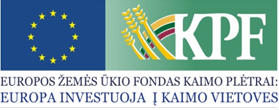 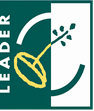 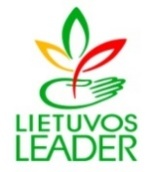 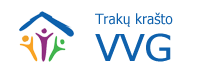 VIETOS PROJEKTŲ, TEIKIAMŲ PAGAL „TRAKŲ KRAŠTO VIETOS VEIKLOS GRUPĖS TERITORIJOS 2015–2023 M. VIETOS PLĖTROS STRATEGIJOS“ II PRIORITETO ,,SOCIALINĖ PLĖTRA, SKATINANT VIETOS GYVENTOJŲ BENDRUOMENIŠKUMĄ IR SOCIALINĘ INTEGRACIJĄ, MAŽINANT SOCIALINĘ ATSKIRTĮ“ 3 PRIEMONĖS „NVO SOCIALINĖS VEIKLOS SKATINIMAS IR ĮVAIRINIMAS“ FINANSAVIMO SĄLYGŲ APRAŠASTrakų krašto  vietos veiklos grupė (toliau – VVG)Vietos plėtros strategija „Trakų krašto vietos veiklos grupės teritorijos 2015–2023 m. vietos plėtros strategija” (toliau – VPS)Kvietimo Nr. 251. BENDROJI VIETOS PROJEKTŲ FINANSAVIMO SĄLYGŲ APRAŠO DALIS1. BENDROJI VIETOS PROJEKTŲ FINANSAVIMO SĄLYGŲ APRAŠO DALIS1. BENDROJI VIETOS PROJEKTŲ FINANSAVIMO SĄLYGŲ APRAŠO DALIS1. BENDROJI VIETOS PROJEKTŲ FINANSAVIMO SĄLYGŲ APRAŠO DALIS1. BENDROJI VIETOS PROJEKTŲ FINANSAVIMO SĄLYGŲ APRAŠO DALIS1. BENDROJI VIETOS PROJEKTŲ FINANSAVIMO SĄLYGŲ APRAŠO DALIS1. BENDROJI VIETOS PROJEKTŲ FINANSAVIMO SĄLYGŲ APRAŠO DALIS1. BENDROJI VIETOS PROJEKTŲ FINANSAVIMO SĄLYGŲ APRAŠO DALIS1. BENDROJI VIETOS PROJEKTŲ FINANSAVIMO SĄLYGŲ APRAŠO DALIS1. BENDROJI VIETOS PROJEKTŲ FINANSAVIMO SĄLYGŲ APRAŠO DALIS1. BENDROJI VIETOS PROJEKTŲ FINANSAVIMO SĄLYGŲ APRAŠO DALIS1. BENDROJI VIETOS PROJEKTŲ FINANSAVIMO SĄLYGŲ APRAŠO DALIS1. BENDROJI VIETOS PROJEKTŲ FINANSAVIMO SĄLYGŲ APRAŠO DALIS1. BENDROJI VIETOS PROJEKTŲ FINANSAVIMO SĄLYGŲ APRAŠO DALIS1. BENDROJI VIETOS PROJEKTŲ FINANSAVIMO SĄLYGŲ APRAŠO DALIS1. BENDROJI VIETOS PROJEKTŲ FINANSAVIMO SĄLYGŲ APRAŠO DALIS1. BENDROJI VIETOS PROJEKTŲ FINANSAVIMO SĄLYGŲ APRAŠO DALIS1. BENDROJI VIETOS PROJEKTŲ FINANSAVIMO SĄLYGŲ APRAŠO DALIS1. BENDROJI VIETOS PROJEKTŲ FINANSAVIMO SĄLYGŲ APRAŠO DALIS1. BENDROJI VIETOS PROJEKTŲ FINANSAVIMO SĄLYGŲ APRAŠO DALIS1. BENDROJI VIETOS PROJEKTŲ FINANSAVIMO SĄLYGŲ APRAŠO DALIS1. BENDROJI VIETOS PROJEKTŲ FINANSAVIMO SĄLYGŲ APRAŠO DALIS1. BENDROJI VIETOS PROJEKTŲ FINANSAVIMO SĄLYGŲ APRAŠO DALIS1.1.Vietos projektų finansavimo sąlygų apraše (toliau – FSA) nustatytos vietos projektų tinkamumo finansuoti sąlygos ir reikalavimai, kurie taikomi pareiškėjui, siekiančiam gauti paramą vietos projektui įgyvendinti pagal FSA 1.2 papunktyje nurodytą VPS priemonės veiklos sritį, sudaryti iš tinkamumo finansuoti sąlygų, pareiškėjų įsipareigojimų, vietos projektų atrankos kriterijų, kitų pareiškėjams ir vietos projektams taikomų reikalavimų. Vietos projektų atrankos ir įgyvendinimo tvarką nustato Vietos projektų, įgyvendinamų bendruomenių inicijuotos vietos plėtros būdu, administravimo taisyklės, patvirtintos Lietuvos Respublikos žemės ūkio ministro 2016 m. rugsėjo 21 d. įsakymu Nr. 3D-544 „Dėl Vietos projektų, įgyvendinamų bendruomenių inicijuotos vietos plėtros būdu, administravimo taisyklių patvirtinimo“ (Lietuvos Respublikos žemės ūkio ministro Lietuvos Respublikos žemės ūkio ministro 2018 m. balandžio 18 d. įsakymo Nr. 3D-226 redakcija, suvestinė redakcija nuo 2022-01-11 iki 2022-03-31) (toliau – Vietos projektų administravimo taisyklės). FSA nustatytos vietos projektų tinkamumo finansuoti sąlygos turi būti iki galo įvykdytos iki vietos projekto atrankos vertinimo pabaigos, išskyrus atvejus, kai Vietos projektų administravimo taisyklėse ir šiame FSA nurodyta kitaip. Atitiktis vietos projekto tinkamumo finansuoti sąlygoms turi būti išlaikoma visą vietos projekto įgyvendinimo ir kontrolės laikotarpį, išskyrus atvejus, kai Vietos projektų administravimo taisyklėse ir šiame FSA nurodyta kitaip.Vietos projekto kontrolės laikotarpis – laikotarpis nuo galutinio mokėjimo prašymo ir galutinės vietos projekto įgyvendinimo ataskaitos pateikimo vietos plėtros strategijos vykdytojai dienos iki paskutinio paramos išmokėjimo dienos ir trejų metų laikotarpis nuo paskutinio paramos vietos projekto, susijusio su investicijomis į infrastruktūrą, verslą, prekių gamybą, paslaugų teikimą, vykdytojui išmokėjimo dienos, per kurį tikrinama, kaip paramos gavėjas laikosi vietos projekto paraiškoje, jungtinės veiklos sutartyje ir (arba) vietos projekto vykdymo sutartyje nustatytų įsipareigojimų.Vietos projektų finansavimo sąlygų apraše (toliau – FSA) nustatytos vietos projektų tinkamumo finansuoti sąlygos ir reikalavimai, kurie taikomi pareiškėjui, siekiančiam gauti paramą vietos projektui įgyvendinti pagal FSA 1.2 papunktyje nurodytą VPS priemonės veiklos sritį, sudaryti iš tinkamumo finansuoti sąlygų, pareiškėjų įsipareigojimų, vietos projektų atrankos kriterijų, kitų pareiškėjams ir vietos projektams taikomų reikalavimų. Vietos projektų atrankos ir įgyvendinimo tvarką nustato Vietos projektų, įgyvendinamų bendruomenių inicijuotos vietos plėtros būdu, administravimo taisyklės, patvirtintos Lietuvos Respublikos žemės ūkio ministro 2016 m. rugsėjo 21 d. įsakymu Nr. 3D-544 „Dėl Vietos projektų, įgyvendinamų bendruomenių inicijuotos vietos plėtros būdu, administravimo taisyklių patvirtinimo“ (Lietuvos Respublikos žemės ūkio ministro Lietuvos Respublikos žemės ūkio ministro 2018 m. balandžio 18 d. įsakymo Nr. 3D-226 redakcija, suvestinė redakcija nuo 2022-01-11 iki 2022-03-31) (toliau – Vietos projektų administravimo taisyklės). FSA nustatytos vietos projektų tinkamumo finansuoti sąlygos turi būti iki galo įvykdytos iki vietos projekto atrankos vertinimo pabaigos, išskyrus atvejus, kai Vietos projektų administravimo taisyklėse ir šiame FSA nurodyta kitaip. Atitiktis vietos projekto tinkamumo finansuoti sąlygoms turi būti išlaikoma visą vietos projekto įgyvendinimo ir kontrolės laikotarpį, išskyrus atvejus, kai Vietos projektų administravimo taisyklėse ir šiame FSA nurodyta kitaip.Vietos projekto kontrolės laikotarpis – laikotarpis nuo galutinio mokėjimo prašymo ir galutinės vietos projekto įgyvendinimo ataskaitos pateikimo vietos plėtros strategijos vykdytojai dienos iki paskutinio paramos išmokėjimo dienos ir trejų metų laikotarpis nuo paskutinio paramos vietos projekto, susijusio su investicijomis į infrastruktūrą, verslą, prekių gamybą, paslaugų teikimą, vykdytojui išmokėjimo dienos, per kurį tikrinama, kaip paramos gavėjas laikosi vietos projekto paraiškoje, jungtinės veiklos sutartyje ir (arba) vietos projekto vykdymo sutartyje nustatytų įsipareigojimų.Vietos projektų finansavimo sąlygų apraše (toliau – FSA) nustatytos vietos projektų tinkamumo finansuoti sąlygos ir reikalavimai, kurie taikomi pareiškėjui, siekiančiam gauti paramą vietos projektui įgyvendinti pagal FSA 1.2 papunktyje nurodytą VPS priemonės veiklos sritį, sudaryti iš tinkamumo finansuoti sąlygų, pareiškėjų įsipareigojimų, vietos projektų atrankos kriterijų, kitų pareiškėjams ir vietos projektams taikomų reikalavimų. Vietos projektų atrankos ir įgyvendinimo tvarką nustato Vietos projektų, įgyvendinamų bendruomenių inicijuotos vietos plėtros būdu, administravimo taisyklės, patvirtintos Lietuvos Respublikos žemės ūkio ministro 2016 m. rugsėjo 21 d. įsakymu Nr. 3D-544 „Dėl Vietos projektų, įgyvendinamų bendruomenių inicijuotos vietos plėtros būdu, administravimo taisyklių patvirtinimo“ (Lietuvos Respublikos žemės ūkio ministro Lietuvos Respublikos žemės ūkio ministro 2018 m. balandžio 18 d. įsakymo Nr. 3D-226 redakcija, suvestinė redakcija nuo 2022-01-11 iki 2022-03-31) (toliau – Vietos projektų administravimo taisyklės). FSA nustatytos vietos projektų tinkamumo finansuoti sąlygos turi būti iki galo įvykdytos iki vietos projekto atrankos vertinimo pabaigos, išskyrus atvejus, kai Vietos projektų administravimo taisyklėse ir šiame FSA nurodyta kitaip. Atitiktis vietos projekto tinkamumo finansuoti sąlygoms turi būti išlaikoma visą vietos projekto įgyvendinimo ir kontrolės laikotarpį, išskyrus atvejus, kai Vietos projektų administravimo taisyklėse ir šiame FSA nurodyta kitaip.Vietos projekto kontrolės laikotarpis – laikotarpis nuo galutinio mokėjimo prašymo ir galutinės vietos projekto įgyvendinimo ataskaitos pateikimo vietos plėtros strategijos vykdytojai dienos iki paskutinio paramos išmokėjimo dienos ir trejų metų laikotarpis nuo paskutinio paramos vietos projekto, susijusio su investicijomis į infrastruktūrą, verslą, prekių gamybą, paslaugų teikimą, vykdytojui išmokėjimo dienos, per kurį tikrinama, kaip paramos gavėjas laikosi vietos projekto paraiškoje, jungtinės veiklos sutartyje ir (arba) vietos projekto vykdymo sutartyje nustatytų įsipareigojimų.Vietos projektų finansavimo sąlygų apraše (toliau – FSA) nustatytos vietos projektų tinkamumo finansuoti sąlygos ir reikalavimai, kurie taikomi pareiškėjui, siekiančiam gauti paramą vietos projektui įgyvendinti pagal FSA 1.2 papunktyje nurodytą VPS priemonės veiklos sritį, sudaryti iš tinkamumo finansuoti sąlygų, pareiškėjų įsipareigojimų, vietos projektų atrankos kriterijų, kitų pareiškėjams ir vietos projektams taikomų reikalavimų. Vietos projektų atrankos ir įgyvendinimo tvarką nustato Vietos projektų, įgyvendinamų bendruomenių inicijuotos vietos plėtros būdu, administravimo taisyklės, patvirtintos Lietuvos Respublikos žemės ūkio ministro 2016 m. rugsėjo 21 d. įsakymu Nr. 3D-544 „Dėl Vietos projektų, įgyvendinamų bendruomenių inicijuotos vietos plėtros būdu, administravimo taisyklių patvirtinimo“ (Lietuvos Respublikos žemės ūkio ministro Lietuvos Respublikos žemės ūkio ministro 2018 m. balandžio 18 d. įsakymo Nr. 3D-226 redakcija, suvestinė redakcija nuo 2022-01-11 iki 2022-03-31) (toliau – Vietos projektų administravimo taisyklės). FSA nustatytos vietos projektų tinkamumo finansuoti sąlygos turi būti iki galo įvykdytos iki vietos projekto atrankos vertinimo pabaigos, išskyrus atvejus, kai Vietos projektų administravimo taisyklėse ir šiame FSA nurodyta kitaip. Atitiktis vietos projekto tinkamumo finansuoti sąlygoms turi būti išlaikoma visą vietos projekto įgyvendinimo ir kontrolės laikotarpį, išskyrus atvejus, kai Vietos projektų administravimo taisyklėse ir šiame FSA nurodyta kitaip.Vietos projekto kontrolės laikotarpis – laikotarpis nuo galutinio mokėjimo prašymo ir galutinės vietos projekto įgyvendinimo ataskaitos pateikimo vietos plėtros strategijos vykdytojai dienos iki paskutinio paramos išmokėjimo dienos ir trejų metų laikotarpis nuo paskutinio paramos vietos projekto, susijusio su investicijomis į infrastruktūrą, verslą, prekių gamybą, paslaugų teikimą, vykdytojui išmokėjimo dienos, per kurį tikrinama, kaip paramos gavėjas laikosi vietos projekto paraiškoje, jungtinės veiklos sutartyje ir (arba) vietos projekto vykdymo sutartyje nustatytų įsipareigojimų.Vietos projektų finansavimo sąlygų apraše (toliau – FSA) nustatytos vietos projektų tinkamumo finansuoti sąlygos ir reikalavimai, kurie taikomi pareiškėjui, siekiančiam gauti paramą vietos projektui įgyvendinti pagal FSA 1.2 papunktyje nurodytą VPS priemonės veiklos sritį, sudaryti iš tinkamumo finansuoti sąlygų, pareiškėjų įsipareigojimų, vietos projektų atrankos kriterijų, kitų pareiškėjams ir vietos projektams taikomų reikalavimų. Vietos projektų atrankos ir įgyvendinimo tvarką nustato Vietos projektų, įgyvendinamų bendruomenių inicijuotos vietos plėtros būdu, administravimo taisyklės, patvirtintos Lietuvos Respublikos žemės ūkio ministro 2016 m. rugsėjo 21 d. įsakymu Nr. 3D-544 „Dėl Vietos projektų, įgyvendinamų bendruomenių inicijuotos vietos plėtros būdu, administravimo taisyklių patvirtinimo“ (Lietuvos Respublikos žemės ūkio ministro Lietuvos Respublikos žemės ūkio ministro 2018 m. balandžio 18 d. įsakymo Nr. 3D-226 redakcija, suvestinė redakcija nuo 2022-01-11 iki 2022-03-31) (toliau – Vietos projektų administravimo taisyklės). FSA nustatytos vietos projektų tinkamumo finansuoti sąlygos turi būti iki galo įvykdytos iki vietos projekto atrankos vertinimo pabaigos, išskyrus atvejus, kai Vietos projektų administravimo taisyklėse ir šiame FSA nurodyta kitaip. Atitiktis vietos projekto tinkamumo finansuoti sąlygoms turi būti išlaikoma visą vietos projekto įgyvendinimo ir kontrolės laikotarpį, išskyrus atvejus, kai Vietos projektų administravimo taisyklėse ir šiame FSA nurodyta kitaip.Vietos projekto kontrolės laikotarpis – laikotarpis nuo galutinio mokėjimo prašymo ir galutinės vietos projekto įgyvendinimo ataskaitos pateikimo vietos plėtros strategijos vykdytojai dienos iki paskutinio paramos išmokėjimo dienos ir trejų metų laikotarpis nuo paskutinio paramos vietos projekto, susijusio su investicijomis į infrastruktūrą, verslą, prekių gamybą, paslaugų teikimą, vykdytojui išmokėjimo dienos, per kurį tikrinama, kaip paramos gavėjas laikosi vietos projekto paraiškoje, jungtinės veiklos sutartyje ir (arba) vietos projekto vykdymo sutartyje nustatytų įsipareigojimų.Vietos projektų finansavimo sąlygų apraše (toliau – FSA) nustatytos vietos projektų tinkamumo finansuoti sąlygos ir reikalavimai, kurie taikomi pareiškėjui, siekiančiam gauti paramą vietos projektui įgyvendinti pagal FSA 1.2 papunktyje nurodytą VPS priemonės veiklos sritį, sudaryti iš tinkamumo finansuoti sąlygų, pareiškėjų įsipareigojimų, vietos projektų atrankos kriterijų, kitų pareiškėjams ir vietos projektams taikomų reikalavimų. Vietos projektų atrankos ir įgyvendinimo tvarką nustato Vietos projektų, įgyvendinamų bendruomenių inicijuotos vietos plėtros būdu, administravimo taisyklės, patvirtintos Lietuvos Respublikos žemės ūkio ministro 2016 m. rugsėjo 21 d. įsakymu Nr. 3D-544 „Dėl Vietos projektų, įgyvendinamų bendruomenių inicijuotos vietos plėtros būdu, administravimo taisyklių patvirtinimo“ (Lietuvos Respublikos žemės ūkio ministro Lietuvos Respublikos žemės ūkio ministro 2018 m. balandžio 18 d. įsakymo Nr. 3D-226 redakcija, suvestinė redakcija nuo 2022-01-11 iki 2022-03-31) (toliau – Vietos projektų administravimo taisyklės). FSA nustatytos vietos projektų tinkamumo finansuoti sąlygos turi būti iki galo įvykdytos iki vietos projekto atrankos vertinimo pabaigos, išskyrus atvejus, kai Vietos projektų administravimo taisyklėse ir šiame FSA nurodyta kitaip. Atitiktis vietos projekto tinkamumo finansuoti sąlygoms turi būti išlaikoma visą vietos projekto įgyvendinimo ir kontrolės laikotarpį, išskyrus atvejus, kai Vietos projektų administravimo taisyklėse ir šiame FSA nurodyta kitaip.Vietos projekto kontrolės laikotarpis – laikotarpis nuo galutinio mokėjimo prašymo ir galutinės vietos projekto įgyvendinimo ataskaitos pateikimo vietos plėtros strategijos vykdytojai dienos iki paskutinio paramos išmokėjimo dienos ir trejų metų laikotarpis nuo paskutinio paramos vietos projekto, susijusio su investicijomis į infrastruktūrą, verslą, prekių gamybą, paslaugų teikimą, vykdytojui išmokėjimo dienos, per kurį tikrinama, kaip paramos gavėjas laikosi vietos projekto paraiškoje, jungtinės veiklos sutartyje ir (arba) vietos projekto vykdymo sutartyje nustatytų įsipareigojimų.Vietos projektų finansavimo sąlygų apraše (toliau – FSA) nustatytos vietos projektų tinkamumo finansuoti sąlygos ir reikalavimai, kurie taikomi pareiškėjui, siekiančiam gauti paramą vietos projektui įgyvendinti pagal FSA 1.2 papunktyje nurodytą VPS priemonės veiklos sritį, sudaryti iš tinkamumo finansuoti sąlygų, pareiškėjų įsipareigojimų, vietos projektų atrankos kriterijų, kitų pareiškėjams ir vietos projektams taikomų reikalavimų. Vietos projektų atrankos ir įgyvendinimo tvarką nustato Vietos projektų, įgyvendinamų bendruomenių inicijuotos vietos plėtros būdu, administravimo taisyklės, patvirtintos Lietuvos Respublikos žemės ūkio ministro 2016 m. rugsėjo 21 d. įsakymu Nr. 3D-544 „Dėl Vietos projektų, įgyvendinamų bendruomenių inicijuotos vietos plėtros būdu, administravimo taisyklių patvirtinimo“ (Lietuvos Respublikos žemės ūkio ministro Lietuvos Respublikos žemės ūkio ministro 2018 m. balandžio 18 d. įsakymo Nr. 3D-226 redakcija, suvestinė redakcija nuo 2022-01-11 iki 2022-03-31) (toliau – Vietos projektų administravimo taisyklės). FSA nustatytos vietos projektų tinkamumo finansuoti sąlygos turi būti iki galo įvykdytos iki vietos projekto atrankos vertinimo pabaigos, išskyrus atvejus, kai Vietos projektų administravimo taisyklėse ir šiame FSA nurodyta kitaip. Atitiktis vietos projekto tinkamumo finansuoti sąlygoms turi būti išlaikoma visą vietos projekto įgyvendinimo ir kontrolės laikotarpį, išskyrus atvejus, kai Vietos projektų administravimo taisyklėse ir šiame FSA nurodyta kitaip.Vietos projekto kontrolės laikotarpis – laikotarpis nuo galutinio mokėjimo prašymo ir galutinės vietos projekto įgyvendinimo ataskaitos pateikimo vietos plėtros strategijos vykdytojai dienos iki paskutinio paramos išmokėjimo dienos ir trejų metų laikotarpis nuo paskutinio paramos vietos projekto, susijusio su investicijomis į infrastruktūrą, verslą, prekių gamybą, paslaugų teikimą, vykdytojui išmokėjimo dienos, per kurį tikrinama, kaip paramos gavėjas laikosi vietos projekto paraiškoje, jungtinės veiklos sutartyje ir (arba) vietos projekto vykdymo sutartyje nustatytų įsipareigojimų.Vietos projektų finansavimo sąlygų apraše (toliau – FSA) nustatytos vietos projektų tinkamumo finansuoti sąlygos ir reikalavimai, kurie taikomi pareiškėjui, siekiančiam gauti paramą vietos projektui įgyvendinti pagal FSA 1.2 papunktyje nurodytą VPS priemonės veiklos sritį, sudaryti iš tinkamumo finansuoti sąlygų, pareiškėjų įsipareigojimų, vietos projektų atrankos kriterijų, kitų pareiškėjams ir vietos projektams taikomų reikalavimų. Vietos projektų atrankos ir įgyvendinimo tvarką nustato Vietos projektų, įgyvendinamų bendruomenių inicijuotos vietos plėtros būdu, administravimo taisyklės, patvirtintos Lietuvos Respublikos žemės ūkio ministro 2016 m. rugsėjo 21 d. įsakymu Nr. 3D-544 „Dėl Vietos projektų, įgyvendinamų bendruomenių inicijuotos vietos plėtros būdu, administravimo taisyklių patvirtinimo“ (Lietuvos Respublikos žemės ūkio ministro Lietuvos Respublikos žemės ūkio ministro 2018 m. balandžio 18 d. įsakymo Nr. 3D-226 redakcija, suvestinė redakcija nuo 2022-01-11 iki 2022-03-31) (toliau – Vietos projektų administravimo taisyklės). FSA nustatytos vietos projektų tinkamumo finansuoti sąlygos turi būti iki galo įvykdytos iki vietos projekto atrankos vertinimo pabaigos, išskyrus atvejus, kai Vietos projektų administravimo taisyklėse ir šiame FSA nurodyta kitaip. Atitiktis vietos projekto tinkamumo finansuoti sąlygoms turi būti išlaikoma visą vietos projekto įgyvendinimo ir kontrolės laikotarpį, išskyrus atvejus, kai Vietos projektų administravimo taisyklėse ir šiame FSA nurodyta kitaip.Vietos projekto kontrolės laikotarpis – laikotarpis nuo galutinio mokėjimo prašymo ir galutinės vietos projekto įgyvendinimo ataskaitos pateikimo vietos plėtros strategijos vykdytojai dienos iki paskutinio paramos išmokėjimo dienos ir trejų metų laikotarpis nuo paskutinio paramos vietos projekto, susijusio su investicijomis į infrastruktūrą, verslą, prekių gamybą, paslaugų teikimą, vykdytojui išmokėjimo dienos, per kurį tikrinama, kaip paramos gavėjas laikosi vietos projekto paraiškoje, jungtinės veiklos sutartyje ir (arba) vietos projekto vykdymo sutartyje nustatytų įsipareigojimų.Vietos projektų finansavimo sąlygų apraše (toliau – FSA) nustatytos vietos projektų tinkamumo finansuoti sąlygos ir reikalavimai, kurie taikomi pareiškėjui, siekiančiam gauti paramą vietos projektui įgyvendinti pagal FSA 1.2 papunktyje nurodytą VPS priemonės veiklos sritį, sudaryti iš tinkamumo finansuoti sąlygų, pareiškėjų įsipareigojimų, vietos projektų atrankos kriterijų, kitų pareiškėjams ir vietos projektams taikomų reikalavimų. Vietos projektų atrankos ir įgyvendinimo tvarką nustato Vietos projektų, įgyvendinamų bendruomenių inicijuotos vietos plėtros būdu, administravimo taisyklės, patvirtintos Lietuvos Respublikos žemės ūkio ministro 2016 m. rugsėjo 21 d. įsakymu Nr. 3D-544 „Dėl Vietos projektų, įgyvendinamų bendruomenių inicijuotos vietos plėtros būdu, administravimo taisyklių patvirtinimo“ (Lietuvos Respublikos žemės ūkio ministro Lietuvos Respublikos žemės ūkio ministro 2018 m. balandžio 18 d. įsakymo Nr. 3D-226 redakcija, suvestinė redakcija nuo 2022-01-11 iki 2022-03-31) (toliau – Vietos projektų administravimo taisyklės). FSA nustatytos vietos projektų tinkamumo finansuoti sąlygos turi būti iki galo įvykdytos iki vietos projekto atrankos vertinimo pabaigos, išskyrus atvejus, kai Vietos projektų administravimo taisyklėse ir šiame FSA nurodyta kitaip. Atitiktis vietos projekto tinkamumo finansuoti sąlygoms turi būti išlaikoma visą vietos projekto įgyvendinimo ir kontrolės laikotarpį, išskyrus atvejus, kai Vietos projektų administravimo taisyklėse ir šiame FSA nurodyta kitaip.Vietos projekto kontrolės laikotarpis – laikotarpis nuo galutinio mokėjimo prašymo ir galutinės vietos projekto įgyvendinimo ataskaitos pateikimo vietos plėtros strategijos vykdytojai dienos iki paskutinio paramos išmokėjimo dienos ir trejų metų laikotarpis nuo paskutinio paramos vietos projekto, susijusio su investicijomis į infrastruktūrą, verslą, prekių gamybą, paslaugų teikimą, vykdytojui išmokėjimo dienos, per kurį tikrinama, kaip paramos gavėjas laikosi vietos projekto paraiškoje, jungtinės veiklos sutartyje ir (arba) vietos projekto vykdymo sutartyje nustatytų įsipareigojimų.Vietos projektų finansavimo sąlygų apraše (toliau – FSA) nustatytos vietos projektų tinkamumo finansuoti sąlygos ir reikalavimai, kurie taikomi pareiškėjui, siekiančiam gauti paramą vietos projektui įgyvendinti pagal FSA 1.2 papunktyje nurodytą VPS priemonės veiklos sritį, sudaryti iš tinkamumo finansuoti sąlygų, pareiškėjų įsipareigojimų, vietos projektų atrankos kriterijų, kitų pareiškėjams ir vietos projektams taikomų reikalavimų. Vietos projektų atrankos ir įgyvendinimo tvarką nustato Vietos projektų, įgyvendinamų bendruomenių inicijuotos vietos plėtros būdu, administravimo taisyklės, patvirtintos Lietuvos Respublikos žemės ūkio ministro 2016 m. rugsėjo 21 d. įsakymu Nr. 3D-544 „Dėl Vietos projektų, įgyvendinamų bendruomenių inicijuotos vietos plėtros būdu, administravimo taisyklių patvirtinimo“ (Lietuvos Respublikos žemės ūkio ministro Lietuvos Respublikos žemės ūkio ministro 2018 m. balandžio 18 d. įsakymo Nr. 3D-226 redakcija, suvestinė redakcija nuo 2022-01-11 iki 2022-03-31) (toliau – Vietos projektų administravimo taisyklės). FSA nustatytos vietos projektų tinkamumo finansuoti sąlygos turi būti iki galo įvykdytos iki vietos projekto atrankos vertinimo pabaigos, išskyrus atvejus, kai Vietos projektų administravimo taisyklėse ir šiame FSA nurodyta kitaip. Atitiktis vietos projekto tinkamumo finansuoti sąlygoms turi būti išlaikoma visą vietos projekto įgyvendinimo ir kontrolės laikotarpį, išskyrus atvejus, kai Vietos projektų administravimo taisyklėse ir šiame FSA nurodyta kitaip.Vietos projekto kontrolės laikotarpis – laikotarpis nuo galutinio mokėjimo prašymo ir galutinės vietos projekto įgyvendinimo ataskaitos pateikimo vietos plėtros strategijos vykdytojai dienos iki paskutinio paramos išmokėjimo dienos ir trejų metų laikotarpis nuo paskutinio paramos vietos projekto, susijusio su investicijomis į infrastruktūrą, verslą, prekių gamybą, paslaugų teikimą, vykdytojui išmokėjimo dienos, per kurį tikrinama, kaip paramos gavėjas laikosi vietos projekto paraiškoje, jungtinės veiklos sutartyje ir (arba) vietos projekto vykdymo sutartyje nustatytų įsipareigojimų.Vietos projektų finansavimo sąlygų apraše (toliau – FSA) nustatytos vietos projektų tinkamumo finansuoti sąlygos ir reikalavimai, kurie taikomi pareiškėjui, siekiančiam gauti paramą vietos projektui įgyvendinti pagal FSA 1.2 papunktyje nurodytą VPS priemonės veiklos sritį, sudaryti iš tinkamumo finansuoti sąlygų, pareiškėjų įsipareigojimų, vietos projektų atrankos kriterijų, kitų pareiškėjams ir vietos projektams taikomų reikalavimų. Vietos projektų atrankos ir įgyvendinimo tvarką nustato Vietos projektų, įgyvendinamų bendruomenių inicijuotos vietos plėtros būdu, administravimo taisyklės, patvirtintos Lietuvos Respublikos žemės ūkio ministro 2016 m. rugsėjo 21 d. įsakymu Nr. 3D-544 „Dėl Vietos projektų, įgyvendinamų bendruomenių inicijuotos vietos plėtros būdu, administravimo taisyklių patvirtinimo“ (Lietuvos Respublikos žemės ūkio ministro Lietuvos Respublikos žemės ūkio ministro 2018 m. balandžio 18 d. įsakymo Nr. 3D-226 redakcija, suvestinė redakcija nuo 2022-01-11 iki 2022-03-31) (toliau – Vietos projektų administravimo taisyklės). FSA nustatytos vietos projektų tinkamumo finansuoti sąlygos turi būti iki galo įvykdytos iki vietos projekto atrankos vertinimo pabaigos, išskyrus atvejus, kai Vietos projektų administravimo taisyklėse ir šiame FSA nurodyta kitaip. Atitiktis vietos projekto tinkamumo finansuoti sąlygoms turi būti išlaikoma visą vietos projekto įgyvendinimo ir kontrolės laikotarpį, išskyrus atvejus, kai Vietos projektų administravimo taisyklėse ir šiame FSA nurodyta kitaip.Vietos projekto kontrolės laikotarpis – laikotarpis nuo galutinio mokėjimo prašymo ir galutinės vietos projekto įgyvendinimo ataskaitos pateikimo vietos plėtros strategijos vykdytojai dienos iki paskutinio paramos išmokėjimo dienos ir trejų metų laikotarpis nuo paskutinio paramos vietos projekto, susijusio su investicijomis į infrastruktūrą, verslą, prekių gamybą, paslaugų teikimą, vykdytojui išmokėjimo dienos, per kurį tikrinama, kaip paramos gavėjas laikosi vietos projekto paraiškoje, jungtinės veiklos sutartyje ir (arba) vietos projekto vykdymo sutartyje nustatytų įsipareigojimų.Vietos projektų finansavimo sąlygų apraše (toliau – FSA) nustatytos vietos projektų tinkamumo finansuoti sąlygos ir reikalavimai, kurie taikomi pareiškėjui, siekiančiam gauti paramą vietos projektui įgyvendinti pagal FSA 1.2 papunktyje nurodytą VPS priemonės veiklos sritį, sudaryti iš tinkamumo finansuoti sąlygų, pareiškėjų įsipareigojimų, vietos projektų atrankos kriterijų, kitų pareiškėjams ir vietos projektams taikomų reikalavimų. Vietos projektų atrankos ir įgyvendinimo tvarką nustato Vietos projektų, įgyvendinamų bendruomenių inicijuotos vietos plėtros būdu, administravimo taisyklės, patvirtintos Lietuvos Respublikos žemės ūkio ministro 2016 m. rugsėjo 21 d. įsakymu Nr. 3D-544 „Dėl Vietos projektų, įgyvendinamų bendruomenių inicijuotos vietos plėtros būdu, administravimo taisyklių patvirtinimo“ (Lietuvos Respublikos žemės ūkio ministro Lietuvos Respublikos žemės ūkio ministro 2018 m. balandžio 18 d. įsakymo Nr. 3D-226 redakcija, suvestinė redakcija nuo 2022-01-11 iki 2022-03-31) (toliau – Vietos projektų administravimo taisyklės). FSA nustatytos vietos projektų tinkamumo finansuoti sąlygos turi būti iki galo įvykdytos iki vietos projekto atrankos vertinimo pabaigos, išskyrus atvejus, kai Vietos projektų administravimo taisyklėse ir šiame FSA nurodyta kitaip. Atitiktis vietos projekto tinkamumo finansuoti sąlygoms turi būti išlaikoma visą vietos projekto įgyvendinimo ir kontrolės laikotarpį, išskyrus atvejus, kai Vietos projektų administravimo taisyklėse ir šiame FSA nurodyta kitaip.Vietos projekto kontrolės laikotarpis – laikotarpis nuo galutinio mokėjimo prašymo ir galutinės vietos projekto įgyvendinimo ataskaitos pateikimo vietos plėtros strategijos vykdytojai dienos iki paskutinio paramos išmokėjimo dienos ir trejų metų laikotarpis nuo paskutinio paramos vietos projekto, susijusio su investicijomis į infrastruktūrą, verslą, prekių gamybą, paslaugų teikimą, vykdytojui išmokėjimo dienos, per kurį tikrinama, kaip paramos gavėjas laikosi vietos projekto paraiškoje, jungtinės veiklos sutartyje ir (arba) vietos projekto vykdymo sutartyje nustatytų įsipareigojimų.Vietos projektų finansavimo sąlygų apraše (toliau – FSA) nustatytos vietos projektų tinkamumo finansuoti sąlygos ir reikalavimai, kurie taikomi pareiškėjui, siekiančiam gauti paramą vietos projektui įgyvendinti pagal FSA 1.2 papunktyje nurodytą VPS priemonės veiklos sritį, sudaryti iš tinkamumo finansuoti sąlygų, pareiškėjų įsipareigojimų, vietos projektų atrankos kriterijų, kitų pareiškėjams ir vietos projektams taikomų reikalavimų. Vietos projektų atrankos ir įgyvendinimo tvarką nustato Vietos projektų, įgyvendinamų bendruomenių inicijuotos vietos plėtros būdu, administravimo taisyklės, patvirtintos Lietuvos Respublikos žemės ūkio ministro 2016 m. rugsėjo 21 d. įsakymu Nr. 3D-544 „Dėl Vietos projektų, įgyvendinamų bendruomenių inicijuotos vietos plėtros būdu, administravimo taisyklių patvirtinimo“ (Lietuvos Respublikos žemės ūkio ministro Lietuvos Respublikos žemės ūkio ministro 2018 m. balandžio 18 d. įsakymo Nr. 3D-226 redakcija, suvestinė redakcija nuo 2022-01-11 iki 2022-03-31) (toliau – Vietos projektų administravimo taisyklės). FSA nustatytos vietos projektų tinkamumo finansuoti sąlygos turi būti iki galo įvykdytos iki vietos projekto atrankos vertinimo pabaigos, išskyrus atvejus, kai Vietos projektų administravimo taisyklėse ir šiame FSA nurodyta kitaip. Atitiktis vietos projekto tinkamumo finansuoti sąlygoms turi būti išlaikoma visą vietos projekto įgyvendinimo ir kontrolės laikotarpį, išskyrus atvejus, kai Vietos projektų administravimo taisyklėse ir šiame FSA nurodyta kitaip.Vietos projekto kontrolės laikotarpis – laikotarpis nuo galutinio mokėjimo prašymo ir galutinės vietos projekto įgyvendinimo ataskaitos pateikimo vietos plėtros strategijos vykdytojai dienos iki paskutinio paramos išmokėjimo dienos ir trejų metų laikotarpis nuo paskutinio paramos vietos projekto, susijusio su investicijomis į infrastruktūrą, verslą, prekių gamybą, paslaugų teikimą, vykdytojui išmokėjimo dienos, per kurį tikrinama, kaip paramos gavėjas laikosi vietos projekto paraiškoje, jungtinės veiklos sutartyje ir (arba) vietos projekto vykdymo sutartyje nustatytų įsipareigojimų.Vietos projektų finansavimo sąlygų apraše (toliau – FSA) nustatytos vietos projektų tinkamumo finansuoti sąlygos ir reikalavimai, kurie taikomi pareiškėjui, siekiančiam gauti paramą vietos projektui įgyvendinti pagal FSA 1.2 papunktyje nurodytą VPS priemonės veiklos sritį, sudaryti iš tinkamumo finansuoti sąlygų, pareiškėjų įsipareigojimų, vietos projektų atrankos kriterijų, kitų pareiškėjams ir vietos projektams taikomų reikalavimų. Vietos projektų atrankos ir įgyvendinimo tvarką nustato Vietos projektų, įgyvendinamų bendruomenių inicijuotos vietos plėtros būdu, administravimo taisyklės, patvirtintos Lietuvos Respublikos žemės ūkio ministro 2016 m. rugsėjo 21 d. įsakymu Nr. 3D-544 „Dėl Vietos projektų, įgyvendinamų bendruomenių inicijuotos vietos plėtros būdu, administravimo taisyklių patvirtinimo“ (Lietuvos Respublikos žemės ūkio ministro Lietuvos Respublikos žemės ūkio ministro 2018 m. balandžio 18 d. įsakymo Nr. 3D-226 redakcija, suvestinė redakcija nuo 2022-01-11 iki 2022-03-31) (toliau – Vietos projektų administravimo taisyklės). FSA nustatytos vietos projektų tinkamumo finansuoti sąlygos turi būti iki galo įvykdytos iki vietos projekto atrankos vertinimo pabaigos, išskyrus atvejus, kai Vietos projektų administravimo taisyklėse ir šiame FSA nurodyta kitaip. Atitiktis vietos projekto tinkamumo finansuoti sąlygoms turi būti išlaikoma visą vietos projekto įgyvendinimo ir kontrolės laikotarpį, išskyrus atvejus, kai Vietos projektų administravimo taisyklėse ir šiame FSA nurodyta kitaip.Vietos projekto kontrolės laikotarpis – laikotarpis nuo galutinio mokėjimo prašymo ir galutinės vietos projekto įgyvendinimo ataskaitos pateikimo vietos plėtros strategijos vykdytojai dienos iki paskutinio paramos išmokėjimo dienos ir trejų metų laikotarpis nuo paskutinio paramos vietos projekto, susijusio su investicijomis į infrastruktūrą, verslą, prekių gamybą, paslaugų teikimą, vykdytojui išmokėjimo dienos, per kurį tikrinama, kaip paramos gavėjas laikosi vietos projekto paraiškoje, jungtinės veiklos sutartyje ir (arba) vietos projekto vykdymo sutartyje nustatytų įsipareigojimų.Vietos projektų finansavimo sąlygų apraše (toliau – FSA) nustatytos vietos projektų tinkamumo finansuoti sąlygos ir reikalavimai, kurie taikomi pareiškėjui, siekiančiam gauti paramą vietos projektui įgyvendinti pagal FSA 1.2 papunktyje nurodytą VPS priemonės veiklos sritį, sudaryti iš tinkamumo finansuoti sąlygų, pareiškėjų įsipareigojimų, vietos projektų atrankos kriterijų, kitų pareiškėjams ir vietos projektams taikomų reikalavimų. Vietos projektų atrankos ir įgyvendinimo tvarką nustato Vietos projektų, įgyvendinamų bendruomenių inicijuotos vietos plėtros būdu, administravimo taisyklės, patvirtintos Lietuvos Respublikos žemės ūkio ministro 2016 m. rugsėjo 21 d. įsakymu Nr. 3D-544 „Dėl Vietos projektų, įgyvendinamų bendruomenių inicijuotos vietos plėtros būdu, administravimo taisyklių patvirtinimo“ (Lietuvos Respublikos žemės ūkio ministro Lietuvos Respublikos žemės ūkio ministro 2018 m. balandžio 18 d. įsakymo Nr. 3D-226 redakcija, suvestinė redakcija nuo 2022-01-11 iki 2022-03-31) (toliau – Vietos projektų administravimo taisyklės). FSA nustatytos vietos projektų tinkamumo finansuoti sąlygos turi būti iki galo įvykdytos iki vietos projekto atrankos vertinimo pabaigos, išskyrus atvejus, kai Vietos projektų administravimo taisyklėse ir šiame FSA nurodyta kitaip. Atitiktis vietos projekto tinkamumo finansuoti sąlygoms turi būti išlaikoma visą vietos projekto įgyvendinimo ir kontrolės laikotarpį, išskyrus atvejus, kai Vietos projektų administravimo taisyklėse ir šiame FSA nurodyta kitaip.Vietos projekto kontrolės laikotarpis – laikotarpis nuo galutinio mokėjimo prašymo ir galutinės vietos projekto įgyvendinimo ataskaitos pateikimo vietos plėtros strategijos vykdytojai dienos iki paskutinio paramos išmokėjimo dienos ir trejų metų laikotarpis nuo paskutinio paramos vietos projekto, susijusio su investicijomis į infrastruktūrą, verslą, prekių gamybą, paslaugų teikimą, vykdytojui išmokėjimo dienos, per kurį tikrinama, kaip paramos gavėjas laikosi vietos projekto paraiškoje, jungtinės veiklos sutartyje ir (arba) vietos projekto vykdymo sutartyje nustatytų įsipareigojimų.Vietos projektų finansavimo sąlygų apraše (toliau – FSA) nustatytos vietos projektų tinkamumo finansuoti sąlygos ir reikalavimai, kurie taikomi pareiškėjui, siekiančiam gauti paramą vietos projektui įgyvendinti pagal FSA 1.2 papunktyje nurodytą VPS priemonės veiklos sritį, sudaryti iš tinkamumo finansuoti sąlygų, pareiškėjų įsipareigojimų, vietos projektų atrankos kriterijų, kitų pareiškėjams ir vietos projektams taikomų reikalavimų. Vietos projektų atrankos ir įgyvendinimo tvarką nustato Vietos projektų, įgyvendinamų bendruomenių inicijuotos vietos plėtros būdu, administravimo taisyklės, patvirtintos Lietuvos Respublikos žemės ūkio ministro 2016 m. rugsėjo 21 d. įsakymu Nr. 3D-544 „Dėl Vietos projektų, įgyvendinamų bendruomenių inicijuotos vietos plėtros būdu, administravimo taisyklių patvirtinimo“ (Lietuvos Respublikos žemės ūkio ministro Lietuvos Respublikos žemės ūkio ministro 2018 m. balandžio 18 d. įsakymo Nr. 3D-226 redakcija, suvestinė redakcija nuo 2022-01-11 iki 2022-03-31) (toliau – Vietos projektų administravimo taisyklės). FSA nustatytos vietos projektų tinkamumo finansuoti sąlygos turi būti iki galo įvykdytos iki vietos projekto atrankos vertinimo pabaigos, išskyrus atvejus, kai Vietos projektų administravimo taisyklėse ir šiame FSA nurodyta kitaip. Atitiktis vietos projekto tinkamumo finansuoti sąlygoms turi būti išlaikoma visą vietos projekto įgyvendinimo ir kontrolės laikotarpį, išskyrus atvejus, kai Vietos projektų administravimo taisyklėse ir šiame FSA nurodyta kitaip.Vietos projekto kontrolės laikotarpis – laikotarpis nuo galutinio mokėjimo prašymo ir galutinės vietos projekto įgyvendinimo ataskaitos pateikimo vietos plėtros strategijos vykdytojai dienos iki paskutinio paramos išmokėjimo dienos ir trejų metų laikotarpis nuo paskutinio paramos vietos projekto, susijusio su investicijomis į infrastruktūrą, verslą, prekių gamybą, paslaugų teikimą, vykdytojui išmokėjimo dienos, per kurį tikrinama, kaip paramos gavėjas laikosi vietos projekto paraiškoje, jungtinės veiklos sutartyje ir (arba) vietos projekto vykdymo sutartyje nustatytų įsipareigojimų.Vietos projektų finansavimo sąlygų apraše (toliau – FSA) nustatytos vietos projektų tinkamumo finansuoti sąlygos ir reikalavimai, kurie taikomi pareiškėjui, siekiančiam gauti paramą vietos projektui įgyvendinti pagal FSA 1.2 papunktyje nurodytą VPS priemonės veiklos sritį, sudaryti iš tinkamumo finansuoti sąlygų, pareiškėjų įsipareigojimų, vietos projektų atrankos kriterijų, kitų pareiškėjams ir vietos projektams taikomų reikalavimų. Vietos projektų atrankos ir įgyvendinimo tvarką nustato Vietos projektų, įgyvendinamų bendruomenių inicijuotos vietos plėtros būdu, administravimo taisyklės, patvirtintos Lietuvos Respublikos žemės ūkio ministro 2016 m. rugsėjo 21 d. įsakymu Nr. 3D-544 „Dėl Vietos projektų, įgyvendinamų bendruomenių inicijuotos vietos plėtros būdu, administravimo taisyklių patvirtinimo“ (Lietuvos Respublikos žemės ūkio ministro Lietuvos Respublikos žemės ūkio ministro 2018 m. balandžio 18 d. įsakymo Nr. 3D-226 redakcija, suvestinė redakcija nuo 2022-01-11 iki 2022-03-31) (toliau – Vietos projektų administravimo taisyklės). FSA nustatytos vietos projektų tinkamumo finansuoti sąlygos turi būti iki galo įvykdytos iki vietos projekto atrankos vertinimo pabaigos, išskyrus atvejus, kai Vietos projektų administravimo taisyklėse ir šiame FSA nurodyta kitaip. Atitiktis vietos projekto tinkamumo finansuoti sąlygoms turi būti išlaikoma visą vietos projekto įgyvendinimo ir kontrolės laikotarpį, išskyrus atvejus, kai Vietos projektų administravimo taisyklėse ir šiame FSA nurodyta kitaip.Vietos projekto kontrolės laikotarpis – laikotarpis nuo galutinio mokėjimo prašymo ir galutinės vietos projekto įgyvendinimo ataskaitos pateikimo vietos plėtros strategijos vykdytojai dienos iki paskutinio paramos išmokėjimo dienos ir trejų metų laikotarpis nuo paskutinio paramos vietos projekto, susijusio su investicijomis į infrastruktūrą, verslą, prekių gamybą, paslaugų teikimą, vykdytojui išmokėjimo dienos, per kurį tikrinama, kaip paramos gavėjas laikosi vietos projekto paraiškoje, jungtinės veiklos sutartyje ir (arba) vietos projekto vykdymo sutartyje nustatytų įsipareigojimų.Vietos projektų finansavimo sąlygų apraše (toliau – FSA) nustatytos vietos projektų tinkamumo finansuoti sąlygos ir reikalavimai, kurie taikomi pareiškėjui, siekiančiam gauti paramą vietos projektui įgyvendinti pagal FSA 1.2 papunktyje nurodytą VPS priemonės veiklos sritį, sudaryti iš tinkamumo finansuoti sąlygų, pareiškėjų įsipareigojimų, vietos projektų atrankos kriterijų, kitų pareiškėjams ir vietos projektams taikomų reikalavimų. Vietos projektų atrankos ir įgyvendinimo tvarką nustato Vietos projektų, įgyvendinamų bendruomenių inicijuotos vietos plėtros būdu, administravimo taisyklės, patvirtintos Lietuvos Respublikos žemės ūkio ministro 2016 m. rugsėjo 21 d. įsakymu Nr. 3D-544 „Dėl Vietos projektų, įgyvendinamų bendruomenių inicijuotos vietos plėtros būdu, administravimo taisyklių patvirtinimo“ (Lietuvos Respublikos žemės ūkio ministro Lietuvos Respublikos žemės ūkio ministro 2018 m. balandžio 18 d. įsakymo Nr. 3D-226 redakcija, suvestinė redakcija nuo 2022-01-11 iki 2022-03-31) (toliau – Vietos projektų administravimo taisyklės). FSA nustatytos vietos projektų tinkamumo finansuoti sąlygos turi būti iki galo įvykdytos iki vietos projekto atrankos vertinimo pabaigos, išskyrus atvejus, kai Vietos projektų administravimo taisyklėse ir šiame FSA nurodyta kitaip. Atitiktis vietos projekto tinkamumo finansuoti sąlygoms turi būti išlaikoma visą vietos projekto įgyvendinimo ir kontrolės laikotarpį, išskyrus atvejus, kai Vietos projektų administravimo taisyklėse ir šiame FSA nurodyta kitaip.Vietos projekto kontrolės laikotarpis – laikotarpis nuo galutinio mokėjimo prašymo ir galutinės vietos projekto įgyvendinimo ataskaitos pateikimo vietos plėtros strategijos vykdytojai dienos iki paskutinio paramos išmokėjimo dienos ir trejų metų laikotarpis nuo paskutinio paramos vietos projekto, susijusio su investicijomis į infrastruktūrą, verslą, prekių gamybą, paslaugų teikimą, vykdytojui išmokėjimo dienos, per kurį tikrinama, kaip paramos gavėjas laikosi vietos projekto paraiškoje, jungtinės veiklos sutartyje ir (arba) vietos projekto vykdymo sutartyje nustatytų įsipareigojimų.Vietos projektų finansavimo sąlygų apraše (toliau – FSA) nustatytos vietos projektų tinkamumo finansuoti sąlygos ir reikalavimai, kurie taikomi pareiškėjui, siekiančiam gauti paramą vietos projektui įgyvendinti pagal FSA 1.2 papunktyje nurodytą VPS priemonės veiklos sritį, sudaryti iš tinkamumo finansuoti sąlygų, pareiškėjų įsipareigojimų, vietos projektų atrankos kriterijų, kitų pareiškėjams ir vietos projektams taikomų reikalavimų. Vietos projektų atrankos ir įgyvendinimo tvarką nustato Vietos projektų, įgyvendinamų bendruomenių inicijuotos vietos plėtros būdu, administravimo taisyklės, patvirtintos Lietuvos Respublikos žemės ūkio ministro 2016 m. rugsėjo 21 d. įsakymu Nr. 3D-544 „Dėl Vietos projektų, įgyvendinamų bendruomenių inicijuotos vietos plėtros būdu, administravimo taisyklių patvirtinimo“ (Lietuvos Respublikos žemės ūkio ministro Lietuvos Respublikos žemės ūkio ministro 2018 m. balandžio 18 d. įsakymo Nr. 3D-226 redakcija, suvestinė redakcija nuo 2022-01-11 iki 2022-03-31) (toliau – Vietos projektų administravimo taisyklės). FSA nustatytos vietos projektų tinkamumo finansuoti sąlygos turi būti iki galo įvykdytos iki vietos projekto atrankos vertinimo pabaigos, išskyrus atvejus, kai Vietos projektų administravimo taisyklėse ir šiame FSA nurodyta kitaip. Atitiktis vietos projekto tinkamumo finansuoti sąlygoms turi būti išlaikoma visą vietos projekto įgyvendinimo ir kontrolės laikotarpį, išskyrus atvejus, kai Vietos projektų administravimo taisyklėse ir šiame FSA nurodyta kitaip.Vietos projekto kontrolės laikotarpis – laikotarpis nuo galutinio mokėjimo prašymo ir galutinės vietos projekto įgyvendinimo ataskaitos pateikimo vietos plėtros strategijos vykdytojai dienos iki paskutinio paramos išmokėjimo dienos ir trejų metų laikotarpis nuo paskutinio paramos vietos projekto, susijusio su investicijomis į infrastruktūrą, verslą, prekių gamybą, paslaugų teikimą, vykdytojui išmokėjimo dienos, per kurį tikrinama, kaip paramos gavėjas laikosi vietos projekto paraiškoje, jungtinės veiklos sutartyje ir (arba) vietos projekto vykdymo sutartyje nustatytų įsipareigojimų.Vietos projektų finansavimo sąlygų apraše (toliau – FSA) nustatytos vietos projektų tinkamumo finansuoti sąlygos ir reikalavimai, kurie taikomi pareiškėjui, siekiančiam gauti paramą vietos projektui įgyvendinti pagal FSA 1.2 papunktyje nurodytą VPS priemonės veiklos sritį, sudaryti iš tinkamumo finansuoti sąlygų, pareiškėjų įsipareigojimų, vietos projektų atrankos kriterijų, kitų pareiškėjams ir vietos projektams taikomų reikalavimų. Vietos projektų atrankos ir įgyvendinimo tvarką nustato Vietos projektų, įgyvendinamų bendruomenių inicijuotos vietos plėtros būdu, administravimo taisyklės, patvirtintos Lietuvos Respublikos žemės ūkio ministro 2016 m. rugsėjo 21 d. įsakymu Nr. 3D-544 „Dėl Vietos projektų, įgyvendinamų bendruomenių inicijuotos vietos plėtros būdu, administravimo taisyklių patvirtinimo“ (Lietuvos Respublikos žemės ūkio ministro Lietuvos Respublikos žemės ūkio ministro 2018 m. balandžio 18 d. įsakymo Nr. 3D-226 redakcija, suvestinė redakcija nuo 2022-01-11 iki 2022-03-31) (toliau – Vietos projektų administravimo taisyklės). FSA nustatytos vietos projektų tinkamumo finansuoti sąlygos turi būti iki galo įvykdytos iki vietos projekto atrankos vertinimo pabaigos, išskyrus atvejus, kai Vietos projektų administravimo taisyklėse ir šiame FSA nurodyta kitaip. Atitiktis vietos projekto tinkamumo finansuoti sąlygoms turi būti išlaikoma visą vietos projekto įgyvendinimo ir kontrolės laikotarpį, išskyrus atvejus, kai Vietos projektų administravimo taisyklėse ir šiame FSA nurodyta kitaip.Vietos projekto kontrolės laikotarpis – laikotarpis nuo galutinio mokėjimo prašymo ir galutinės vietos projekto įgyvendinimo ataskaitos pateikimo vietos plėtros strategijos vykdytojai dienos iki paskutinio paramos išmokėjimo dienos ir trejų metų laikotarpis nuo paskutinio paramos vietos projekto, susijusio su investicijomis į infrastruktūrą, verslą, prekių gamybą, paslaugų teikimą, vykdytojui išmokėjimo dienos, per kurį tikrinama, kaip paramos gavėjas laikosi vietos projekto paraiškoje, jungtinės veiklos sutartyje ir (arba) vietos projekto vykdymo sutartyje nustatytų įsipareigojimų.Vietos projektų finansavimo sąlygų apraše (toliau – FSA) nustatytos vietos projektų tinkamumo finansuoti sąlygos ir reikalavimai, kurie taikomi pareiškėjui, siekiančiam gauti paramą vietos projektui įgyvendinti pagal FSA 1.2 papunktyje nurodytą VPS priemonės veiklos sritį, sudaryti iš tinkamumo finansuoti sąlygų, pareiškėjų įsipareigojimų, vietos projektų atrankos kriterijų, kitų pareiškėjams ir vietos projektams taikomų reikalavimų. Vietos projektų atrankos ir įgyvendinimo tvarką nustato Vietos projektų, įgyvendinamų bendruomenių inicijuotos vietos plėtros būdu, administravimo taisyklės, patvirtintos Lietuvos Respublikos žemės ūkio ministro 2016 m. rugsėjo 21 d. įsakymu Nr. 3D-544 „Dėl Vietos projektų, įgyvendinamų bendruomenių inicijuotos vietos plėtros būdu, administravimo taisyklių patvirtinimo“ (Lietuvos Respublikos žemės ūkio ministro Lietuvos Respublikos žemės ūkio ministro 2018 m. balandžio 18 d. įsakymo Nr. 3D-226 redakcija, suvestinė redakcija nuo 2022-01-11 iki 2022-03-31) (toliau – Vietos projektų administravimo taisyklės). FSA nustatytos vietos projektų tinkamumo finansuoti sąlygos turi būti iki galo įvykdytos iki vietos projekto atrankos vertinimo pabaigos, išskyrus atvejus, kai Vietos projektų administravimo taisyklėse ir šiame FSA nurodyta kitaip. Atitiktis vietos projekto tinkamumo finansuoti sąlygoms turi būti išlaikoma visą vietos projekto įgyvendinimo ir kontrolės laikotarpį, išskyrus atvejus, kai Vietos projektų administravimo taisyklėse ir šiame FSA nurodyta kitaip.Vietos projekto kontrolės laikotarpis – laikotarpis nuo galutinio mokėjimo prašymo ir galutinės vietos projekto įgyvendinimo ataskaitos pateikimo vietos plėtros strategijos vykdytojai dienos iki paskutinio paramos išmokėjimo dienos ir trejų metų laikotarpis nuo paskutinio paramos vietos projekto, susijusio su investicijomis į infrastruktūrą, verslą, prekių gamybą, paslaugų teikimą, vykdytojui išmokėjimo dienos, per kurį tikrinama, kaip paramos gavėjas laikosi vietos projekto paraiškoje, jungtinės veiklos sutartyje ir (arba) vietos projekto vykdymo sutartyje nustatytų įsipareigojimų.Vietos projektų finansavimo sąlygų apraše (toliau – FSA) nustatytos vietos projektų tinkamumo finansuoti sąlygos ir reikalavimai, kurie taikomi pareiškėjui, siekiančiam gauti paramą vietos projektui įgyvendinti pagal FSA 1.2 papunktyje nurodytą VPS priemonės veiklos sritį, sudaryti iš tinkamumo finansuoti sąlygų, pareiškėjų įsipareigojimų, vietos projektų atrankos kriterijų, kitų pareiškėjams ir vietos projektams taikomų reikalavimų. Vietos projektų atrankos ir įgyvendinimo tvarką nustato Vietos projektų, įgyvendinamų bendruomenių inicijuotos vietos plėtros būdu, administravimo taisyklės, patvirtintos Lietuvos Respublikos žemės ūkio ministro 2016 m. rugsėjo 21 d. įsakymu Nr. 3D-544 „Dėl Vietos projektų, įgyvendinamų bendruomenių inicijuotos vietos plėtros būdu, administravimo taisyklių patvirtinimo“ (Lietuvos Respublikos žemės ūkio ministro Lietuvos Respublikos žemės ūkio ministro 2018 m. balandžio 18 d. įsakymo Nr. 3D-226 redakcija, suvestinė redakcija nuo 2022-01-11 iki 2022-03-31) (toliau – Vietos projektų administravimo taisyklės). FSA nustatytos vietos projektų tinkamumo finansuoti sąlygos turi būti iki galo įvykdytos iki vietos projekto atrankos vertinimo pabaigos, išskyrus atvejus, kai Vietos projektų administravimo taisyklėse ir šiame FSA nurodyta kitaip. Atitiktis vietos projekto tinkamumo finansuoti sąlygoms turi būti išlaikoma visą vietos projekto įgyvendinimo ir kontrolės laikotarpį, išskyrus atvejus, kai Vietos projektų administravimo taisyklėse ir šiame FSA nurodyta kitaip.Vietos projekto kontrolės laikotarpis – laikotarpis nuo galutinio mokėjimo prašymo ir galutinės vietos projekto įgyvendinimo ataskaitos pateikimo vietos plėtros strategijos vykdytojai dienos iki paskutinio paramos išmokėjimo dienos ir trejų metų laikotarpis nuo paskutinio paramos vietos projekto, susijusio su investicijomis į infrastruktūrą, verslą, prekių gamybą, paslaugų teikimą, vykdytojui išmokėjimo dienos, per kurį tikrinama, kaip paramos gavėjas laikosi vietos projekto paraiškoje, jungtinės veiklos sutartyje ir (arba) vietos projekto vykdymo sutartyje nustatytų įsipareigojimų.1.2.FSA taikomas:VPS priemonės „NVO socialinės veiklos skatinimas ir įvairinimas“  (LEADER-19.2-SAVA-5)  vietos projektamsVPS priemonės „NVO socialinės veiklos skatinimas ir įvairinimas“  (LEADER-19.2-SAVA-5)  vietos projektamsVPS priemonės „NVO socialinės veiklos skatinimas ir įvairinimas“  (LEADER-19.2-SAVA-5)  vietos projektamsVPS priemonės „NVO socialinės veiklos skatinimas ir įvairinimas“  (LEADER-19.2-SAVA-5)  vietos projektamsVPS priemonės „NVO socialinės veiklos skatinimas ir įvairinimas“  (LEADER-19.2-SAVA-5)  vietos projektamsVPS priemonės „NVO socialinės veiklos skatinimas ir įvairinimas“  (LEADER-19.2-SAVA-5)  vietos projektamsVPS priemonės „NVO socialinės veiklos skatinimas ir įvairinimas“  (LEADER-19.2-SAVA-5)  vietos projektamsVPS priemonės „NVO socialinės veiklos skatinimas ir įvairinimas“  (LEADER-19.2-SAVA-5)  vietos projektamsVPS priemonės „NVO socialinės veiklos skatinimas ir įvairinimas“  (LEADER-19.2-SAVA-5)  vietos projektamsVPS priemonės „NVO socialinės veiklos skatinimas ir įvairinimas“  (LEADER-19.2-SAVA-5)  vietos projektamsVPS priemonės „NVO socialinės veiklos skatinimas ir įvairinimas“  (LEADER-19.2-SAVA-5)  vietos projektamsVPS priemonės „NVO socialinės veiklos skatinimas ir įvairinimas“  (LEADER-19.2-SAVA-5)  vietos projektamsVPS priemonės „NVO socialinės veiklos skatinimas ir įvairinimas“  (LEADER-19.2-SAVA-5)  vietos projektamsVPS priemonės „NVO socialinės veiklos skatinimas ir įvairinimas“  (LEADER-19.2-SAVA-5)  vietos projektamsVPS priemonės „NVO socialinės veiklos skatinimas ir įvairinimas“  (LEADER-19.2-SAVA-5)  vietos projektamsVPS priemonės „NVO socialinės veiklos skatinimas ir įvairinimas“  (LEADER-19.2-SAVA-5)  vietos projektamsVPS priemonės „NVO socialinės veiklos skatinimas ir įvairinimas“  (LEADER-19.2-SAVA-5)  vietos projektamsVPS priemonės „NVO socialinės veiklos skatinimas ir įvairinimas“  (LEADER-19.2-SAVA-5)  vietos projektamsVPS priemonės „NVO socialinės veiklos skatinimas ir įvairinimas“  (LEADER-19.2-SAVA-5)  vietos projektamsVPS priemonės „NVO socialinės veiklos skatinimas ir įvairinimas“  (LEADER-19.2-SAVA-5)  vietos projektamsVPS priemonės „NVO socialinės veiklos skatinimas ir įvairinimas“  (LEADER-19.2-SAVA-5)  vietos projektams1.3.FSA taikomas VPS priemonės  paraiškoms, kurios pateiktos ir užregistruotos:nuo vietos projektų paraiškų rinkimo pradžiosnuo vietos projektų paraiškų rinkimo pradžiosnuo vietos projektų paraiškų rinkimo pradžiosnuo vietos projektų paraiškų rinkimo pradžiosnuo vietos projektų paraiškų rinkimo pradžiosnuo vietos projektų paraiškų rinkimo pradžiosnuo vietos projektų paraiškų rinkimo pradžiosnuo vietos projektų paraiškų rinkimo pradžiosnuo vietos projektų paraiškų rinkimo pradžiosnuo vietos projektų paraiškų rinkimo pradžios20222-01-271.3.FSA taikomas VPS priemonės  paraiškoms, kurios pateiktos ir užregistruotos:iki vietos projektų paraiškų rinkimo pabaigosiki vietos projektų paraiškų rinkimo pabaigosiki vietos projektų paraiškų rinkimo pabaigosiki vietos projektų paraiškų rinkimo pabaigosiki vietos projektų paraiškų rinkimo pabaigosiki vietos projektų paraiškų rinkimo pabaigosiki vietos projektų paraiškų rinkimo pabaigosiki vietos projektų paraiškų rinkimo pabaigosiki vietos projektų paraiškų rinkimo pabaigosiki vietos projektų paraiškų rinkimo pabaigos20222-0 2-2    81.4FSA patvirtinta VPS vykdytojos2022-01-13xxxTrakų krašto vietos veiklos grupės  2022 m. sausio 13 d. visuotinio susirinkimo protokolo Nr.1  sprendimu.Trakų krašto vietos veiklos grupės  2022 m. sausio 13 d. visuotinio susirinkimo protokolo Nr.1  sprendimu.Trakų krašto vietos veiklos grupės  2022 m. sausio 13 d. visuotinio susirinkimo protokolo Nr.1  sprendimu.Trakų krašto vietos veiklos grupės  2022 m. sausio 13 d. visuotinio susirinkimo protokolo Nr.1  sprendimu.Trakų krašto vietos veiklos grupės  2022 m. sausio 13 d. visuotinio susirinkimo protokolo Nr.1  sprendimu.Trakų krašto vietos veiklos grupės  2022 m. sausio 13 d. visuotinio susirinkimo protokolo Nr.1  sprendimu.Trakų krašto vietos veiklos grupės  2022 m. sausio 13 d. visuotinio susirinkimo protokolo Nr.1  sprendimu.Trakų krašto vietos veiklos grupės  2022 m. sausio 13 d. visuotinio susirinkimo protokolo Nr.1  sprendimu.1.5.Pagal FSA patirtos išlaidos priskiriamos prie: EŽŪFKP tikslinės srities Nr. 6B EŽŪFKP tikslinės srities Nr. 6B EŽŪFKP tikslinės srities Nr. 6B EŽŪFKP tikslinės srities Nr. 6B EŽŪFKP tikslinės srities Nr. 6B EŽŪFKP tikslinės srities Nr. 6B EŽŪFKP tikslinės srities Nr. 6B EŽŪFKP tikslinės srities Nr. 6B EŽŪFKP tikslinės srities Nr. 6B EŽŪFKP tikslinės srities Nr. 6B EŽŪFKP tikslinės srities Nr. 6B EŽŪFKP tikslinės srities Nr. 6B EŽŪFKP tikslinės srities Nr. 6B EŽŪFKP tikslinės srities Nr. 6B EŽŪFKP tikslinės srities Nr. 6B EŽŪFKP tikslinės srities Nr. 6B EŽŪFKP tikslinės srities Nr. 6B EŽŪFKP tikslinės srities Nr. 6B EŽŪFKP tikslinės srities Nr. 6B EŽŪFKP tikslinės srities Nr. 6B EŽŪFKP tikslinės srities Nr. 6B 1.6.VPS priemonės, kuriai parengtas FSA, pagrindiniai tikslai yra šie:Skatinti ir įvairinti NVO socialinę veiklą.Mažinti socialinę atskirtį, didinti vietos gyventojų užimtumą, skatinant NVO socialinę, ekonominę veiklą, vienyti įvarių amžiaus ir socialinių grupių kaimo žmones, skatinant jų įsitraukimą į viešąjį gyvenimą, kurti naujas erdves kaimiškose teritorijose užimtumui. Skatinti ir įvairinti NVO socialinę veiklą.Mažinti socialinę atskirtį, didinti vietos gyventojų užimtumą, skatinant NVO socialinę, ekonominę veiklą, vienyti įvarių amžiaus ir socialinių grupių kaimo žmones, skatinant jų įsitraukimą į viešąjį gyvenimą, kurti naujas erdves kaimiškose teritorijose užimtumui. Skatinti ir įvairinti NVO socialinę veiklą.Mažinti socialinę atskirtį, didinti vietos gyventojų užimtumą, skatinant NVO socialinę, ekonominę veiklą, vienyti įvarių amžiaus ir socialinių grupių kaimo žmones, skatinant jų įsitraukimą į viešąjį gyvenimą, kurti naujas erdves kaimiškose teritorijose užimtumui. Skatinti ir įvairinti NVO socialinę veiklą.Mažinti socialinę atskirtį, didinti vietos gyventojų užimtumą, skatinant NVO socialinę, ekonominę veiklą, vienyti įvarių amžiaus ir socialinių grupių kaimo žmones, skatinant jų įsitraukimą į viešąjį gyvenimą, kurti naujas erdves kaimiškose teritorijose užimtumui. Skatinti ir įvairinti NVO socialinę veiklą.Mažinti socialinę atskirtį, didinti vietos gyventojų užimtumą, skatinant NVO socialinę, ekonominę veiklą, vienyti įvarių amžiaus ir socialinių grupių kaimo žmones, skatinant jų įsitraukimą į viešąjį gyvenimą, kurti naujas erdves kaimiškose teritorijose užimtumui. Skatinti ir įvairinti NVO socialinę veiklą.Mažinti socialinę atskirtį, didinti vietos gyventojų užimtumą, skatinant NVO socialinę, ekonominę veiklą, vienyti įvarių amžiaus ir socialinių grupių kaimo žmones, skatinant jų įsitraukimą į viešąjį gyvenimą, kurti naujas erdves kaimiškose teritorijose užimtumui. Skatinti ir įvairinti NVO socialinę veiklą.Mažinti socialinę atskirtį, didinti vietos gyventojų užimtumą, skatinant NVO socialinę, ekonominę veiklą, vienyti įvarių amžiaus ir socialinių grupių kaimo žmones, skatinant jų įsitraukimą į viešąjį gyvenimą, kurti naujas erdves kaimiškose teritorijose užimtumui. Skatinti ir įvairinti NVO socialinę veiklą.Mažinti socialinę atskirtį, didinti vietos gyventojų užimtumą, skatinant NVO socialinę, ekonominę veiklą, vienyti įvarių amžiaus ir socialinių grupių kaimo žmones, skatinant jų įsitraukimą į viešąjį gyvenimą, kurti naujas erdves kaimiškose teritorijose užimtumui. Skatinti ir įvairinti NVO socialinę veiklą.Mažinti socialinę atskirtį, didinti vietos gyventojų užimtumą, skatinant NVO socialinę, ekonominę veiklą, vienyti įvarių amžiaus ir socialinių grupių kaimo žmones, skatinant jų įsitraukimą į viešąjį gyvenimą, kurti naujas erdves kaimiškose teritorijose užimtumui. Skatinti ir įvairinti NVO socialinę veiklą.Mažinti socialinę atskirtį, didinti vietos gyventojų užimtumą, skatinant NVO socialinę, ekonominę veiklą, vienyti įvarių amžiaus ir socialinių grupių kaimo žmones, skatinant jų įsitraukimą į viešąjį gyvenimą, kurti naujas erdves kaimiškose teritorijose užimtumui. Skatinti ir įvairinti NVO socialinę veiklą.Mažinti socialinę atskirtį, didinti vietos gyventojų užimtumą, skatinant NVO socialinę, ekonominę veiklą, vienyti įvarių amžiaus ir socialinių grupių kaimo žmones, skatinant jų įsitraukimą į viešąjį gyvenimą, kurti naujas erdves kaimiškose teritorijose užimtumui. Skatinti ir įvairinti NVO socialinę veiklą.Mažinti socialinę atskirtį, didinti vietos gyventojų užimtumą, skatinant NVO socialinę, ekonominę veiklą, vienyti įvarių amžiaus ir socialinių grupių kaimo žmones, skatinant jų įsitraukimą į viešąjį gyvenimą, kurti naujas erdves kaimiškose teritorijose užimtumui. Skatinti ir įvairinti NVO socialinę veiklą.Mažinti socialinę atskirtį, didinti vietos gyventojų užimtumą, skatinant NVO socialinę, ekonominę veiklą, vienyti įvarių amžiaus ir socialinių grupių kaimo žmones, skatinant jų įsitraukimą į viešąjį gyvenimą, kurti naujas erdves kaimiškose teritorijose užimtumui. Skatinti ir įvairinti NVO socialinę veiklą.Mažinti socialinę atskirtį, didinti vietos gyventojų užimtumą, skatinant NVO socialinę, ekonominę veiklą, vienyti įvarių amžiaus ir socialinių grupių kaimo žmones, skatinant jų įsitraukimą į viešąjį gyvenimą, kurti naujas erdves kaimiškose teritorijose užimtumui. Skatinti ir įvairinti NVO socialinę veiklą.Mažinti socialinę atskirtį, didinti vietos gyventojų užimtumą, skatinant NVO socialinę, ekonominę veiklą, vienyti įvarių amžiaus ir socialinių grupių kaimo žmones, skatinant jų įsitraukimą į viešąjį gyvenimą, kurti naujas erdves kaimiškose teritorijose užimtumui. Skatinti ir įvairinti NVO socialinę veiklą.Mažinti socialinę atskirtį, didinti vietos gyventojų užimtumą, skatinant NVO socialinę, ekonominę veiklą, vienyti įvarių amžiaus ir socialinių grupių kaimo žmones, skatinant jų įsitraukimą į viešąjį gyvenimą, kurti naujas erdves kaimiškose teritorijose užimtumui. Skatinti ir įvairinti NVO socialinę veiklą.Mažinti socialinę atskirtį, didinti vietos gyventojų užimtumą, skatinant NVO socialinę, ekonominę veiklą, vienyti įvarių amžiaus ir socialinių grupių kaimo žmones, skatinant jų įsitraukimą į viešąjį gyvenimą, kurti naujas erdves kaimiškose teritorijose užimtumui. Skatinti ir įvairinti NVO socialinę veiklą.Mažinti socialinę atskirtį, didinti vietos gyventojų užimtumą, skatinant NVO socialinę, ekonominę veiklą, vienyti įvarių amžiaus ir socialinių grupių kaimo žmones, skatinant jų įsitraukimą į viešąjį gyvenimą, kurti naujas erdves kaimiškose teritorijose užimtumui. Skatinti ir įvairinti NVO socialinę veiklą.Mažinti socialinę atskirtį, didinti vietos gyventojų užimtumą, skatinant NVO socialinę, ekonominę veiklą, vienyti įvarių amžiaus ir socialinių grupių kaimo žmones, skatinant jų įsitraukimą į viešąjį gyvenimą, kurti naujas erdves kaimiškose teritorijose užimtumui. Skatinti ir įvairinti NVO socialinę veiklą.Mažinti socialinę atskirtį, didinti vietos gyventojų užimtumą, skatinant NVO socialinę, ekonominę veiklą, vienyti įvarių amžiaus ir socialinių grupių kaimo žmones, skatinant jų įsitraukimą į viešąjį gyvenimą, kurti naujas erdves kaimiškose teritorijose užimtumui. Skatinti ir įvairinti NVO socialinę veiklą.Mažinti socialinę atskirtį, didinti vietos gyventojų užimtumą, skatinant NVO socialinę, ekonominę veiklą, vienyti įvarių amžiaus ir socialinių grupių kaimo žmones, skatinant jų įsitraukimą į viešąjį gyvenimą, kurti naujas erdves kaimiškose teritorijose užimtumui. 1.7.Pagal VPS priemonę parama teikiama:NVO socialinės veiklos skatinimui ir įvairinimui: stiprinant materialinę bazę ilgalaikėms veikloms, organizuojant bendradarbiavimo veiklas,vykdant edukacines tradicinių amatų ir paveldo išsaugojimo bei sklaidos  programas,propoguojant sveiką gyvenseną ir aktyvų poilsį,kaimo gyventojų verslumo  bendradarbiavimui.Pareiškėjai, teikiantys paraiškas, turi vietos projekto paraiškos (FSA 1 priedas) dalyje „Vietos projekto idėjos aprašymas“, pateikti informaciją apie planuojamo vietos projekto tikslus, uždavinius, planuojamas veiklas, kurių pagrindu būtų galima įvertinti, kaip vietos projektas atitinka VPS, VPS priemonės tikslus, remiamas veiklas.NVO socialinės veiklos skatinimui ir įvairinimui: stiprinant materialinę bazę ilgalaikėms veikloms, organizuojant bendradarbiavimo veiklas,vykdant edukacines tradicinių amatų ir paveldo išsaugojimo bei sklaidos  programas,propoguojant sveiką gyvenseną ir aktyvų poilsį,kaimo gyventojų verslumo  bendradarbiavimui.Pareiškėjai, teikiantys paraiškas, turi vietos projekto paraiškos (FSA 1 priedas) dalyje „Vietos projekto idėjos aprašymas“, pateikti informaciją apie planuojamo vietos projekto tikslus, uždavinius, planuojamas veiklas, kurių pagrindu būtų galima įvertinti, kaip vietos projektas atitinka VPS, VPS priemonės tikslus, remiamas veiklas.NVO socialinės veiklos skatinimui ir įvairinimui: stiprinant materialinę bazę ilgalaikėms veikloms, organizuojant bendradarbiavimo veiklas,vykdant edukacines tradicinių amatų ir paveldo išsaugojimo bei sklaidos  programas,propoguojant sveiką gyvenseną ir aktyvų poilsį,kaimo gyventojų verslumo  bendradarbiavimui.Pareiškėjai, teikiantys paraiškas, turi vietos projekto paraiškos (FSA 1 priedas) dalyje „Vietos projekto idėjos aprašymas“, pateikti informaciją apie planuojamo vietos projekto tikslus, uždavinius, planuojamas veiklas, kurių pagrindu būtų galima įvertinti, kaip vietos projektas atitinka VPS, VPS priemonės tikslus, remiamas veiklas.NVO socialinės veiklos skatinimui ir įvairinimui: stiprinant materialinę bazę ilgalaikėms veikloms, organizuojant bendradarbiavimo veiklas,vykdant edukacines tradicinių amatų ir paveldo išsaugojimo bei sklaidos  programas,propoguojant sveiką gyvenseną ir aktyvų poilsį,kaimo gyventojų verslumo  bendradarbiavimui.Pareiškėjai, teikiantys paraiškas, turi vietos projekto paraiškos (FSA 1 priedas) dalyje „Vietos projekto idėjos aprašymas“, pateikti informaciją apie planuojamo vietos projekto tikslus, uždavinius, planuojamas veiklas, kurių pagrindu būtų galima įvertinti, kaip vietos projektas atitinka VPS, VPS priemonės tikslus, remiamas veiklas.NVO socialinės veiklos skatinimui ir įvairinimui: stiprinant materialinę bazę ilgalaikėms veikloms, organizuojant bendradarbiavimo veiklas,vykdant edukacines tradicinių amatų ir paveldo išsaugojimo bei sklaidos  programas,propoguojant sveiką gyvenseną ir aktyvų poilsį,kaimo gyventojų verslumo  bendradarbiavimui.Pareiškėjai, teikiantys paraiškas, turi vietos projekto paraiškos (FSA 1 priedas) dalyje „Vietos projekto idėjos aprašymas“, pateikti informaciją apie planuojamo vietos projekto tikslus, uždavinius, planuojamas veiklas, kurių pagrindu būtų galima įvertinti, kaip vietos projektas atitinka VPS, VPS priemonės tikslus, remiamas veiklas.NVO socialinės veiklos skatinimui ir įvairinimui: stiprinant materialinę bazę ilgalaikėms veikloms, organizuojant bendradarbiavimo veiklas,vykdant edukacines tradicinių amatų ir paveldo išsaugojimo bei sklaidos  programas,propoguojant sveiką gyvenseną ir aktyvų poilsį,kaimo gyventojų verslumo  bendradarbiavimui.Pareiškėjai, teikiantys paraiškas, turi vietos projekto paraiškos (FSA 1 priedas) dalyje „Vietos projekto idėjos aprašymas“, pateikti informaciją apie planuojamo vietos projekto tikslus, uždavinius, planuojamas veiklas, kurių pagrindu būtų galima įvertinti, kaip vietos projektas atitinka VPS, VPS priemonės tikslus, remiamas veiklas.NVO socialinės veiklos skatinimui ir įvairinimui: stiprinant materialinę bazę ilgalaikėms veikloms, organizuojant bendradarbiavimo veiklas,vykdant edukacines tradicinių amatų ir paveldo išsaugojimo bei sklaidos  programas,propoguojant sveiką gyvenseną ir aktyvų poilsį,kaimo gyventojų verslumo  bendradarbiavimui.Pareiškėjai, teikiantys paraiškas, turi vietos projekto paraiškos (FSA 1 priedas) dalyje „Vietos projekto idėjos aprašymas“, pateikti informaciją apie planuojamo vietos projekto tikslus, uždavinius, planuojamas veiklas, kurių pagrindu būtų galima įvertinti, kaip vietos projektas atitinka VPS, VPS priemonės tikslus, remiamas veiklas.NVO socialinės veiklos skatinimui ir įvairinimui: stiprinant materialinę bazę ilgalaikėms veikloms, organizuojant bendradarbiavimo veiklas,vykdant edukacines tradicinių amatų ir paveldo išsaugojimo bei sklaidos  programas,propoguojant sveiką gyvenseną ir aktyvų poilsį,kaimo gyventojų verslumo  bendradarbiavimui.Pareiškėjai, teikiantys paraiškas, turi vietos projekto paraiškos (FSA 1 priedas) dalyje „Vietos projekto idėjos aprašymas“, pateikti informaciją apie planuojamo vietos projekto tikslus, uždavinius, planuojamas veiklas, kurių pagrindu būtų galima įvertinti, kaip vietos projektas atitinka VPS, VPS priemonės tikslus, remiamas veiklas.NVO socialinės veiklos skatinimui ir įvairinimui: stiprinant materialinę bazę ilgalaikėms veikloms, organizuojant bendradarbiavimo veiklas,vykdant edukacines tradicinių amatų ir paveldo išsaugojimo bei sklaidos  programas,propoguojant sveiką gyvenseną ir aktyvų poilsį,kaimo gyventojų verslumo  bendradarbiavimui.Pareiškėjai, teikiantys paraiškas, turi vietos projekto paraiškos (FSA 1 priedas) dalyje „Vietos projekto idėjos aprašymas“, pateikti informaciją apie planuojamo vietos projekto tikslus, uždavinius, planuojamas veiklas, kurių pagrindu būtų galima įvertinti, kaip vietos projektas atitinka VPS, VPS priemonės tikslus, remiamas veiklas.NVO socialinės veiklos skatinimui ir įvairinimui: stiprinant materialinę bazę ilgalaikėms veikloms, organizuojant bendradarbiavimo veiklas,vykdant edukacines tradicinių amatų ir paveldo išsaugojimo bei sklaidos  programas,propoguojant sveiką gyvenseną ir aktyvų poilsį,kaimo gyventojų verslumo  bendradarbiavimui.Pareiškėjai, teikiantys paraiškas, turi vietos projekto paraiškos (FSA 1 priedas) dalyje „Vietos projekto idėjos aprašymas“, pateikti informaciją apie planuojamo vietos projekto tikslus, uždavinius, planuojamas veiklas, kurių pagrindu būtų galima įvertinti, kaip vietos projektas atitinka VPS, VPS priemonės tikslus, remiamas veiklas.NVO socialinės veiklos skatinimui ir įvairinimui: stiprinant materialinę bazę ilgalaikėms veikloms, organizuojant bendradarbiavimo veiklas,vykdant edukacines tradicinių amatų ir paveldo išsaugojimo bei sklaidos  programas,propoguojant sveiką gyvenseną ir aktyvų poilsį,kaimo gyventojų verslumo  bendradarbiavimui.Pareiškėjai, teikiantys paraiškas, turi vietos projekto paraiškos (FSA 1 priedas) dalyje „Vietos projekto idėjos aprašymas“, pateikti informaciją apie planuojamo vietos projekto tikslus, uždavinius, planuojamas veiklas, kurių pagrindu būtų galima įvertinti, kaip vietos projektas atitinka VPS, VPS priemonės tikslus, remiamas veiklas.NVO socialinės veiklos skatinimui ir įvairinimui: stiprinant materialinę bazę ilgalaikėms veikloms, organizuojant bendradarbiavimo veiklas,vykdant edukacines tradicinių amatų ir paveldo išsaugojimo bei sklaidos  programas,propoguojant sveiką gyvenseną ir aktyvų poilsį,kaimo gyventojų verslumo  bendradarbiavimui.Pareiškėjai, teikiantys paraiškas, turi vietos projekto paraiškos (FSA 1 priedas) dalyje „Vietos projekto idėjos aprašymas“, pateikti informaciją apie planuojamo vietos projekto tikslus, uždavinius, planuojamas veiklas, kurių pagrindu būtų galima įvertinti, kaip vietos projektas atitinka VPS, VPS priemonės tikslus, remiamas veiklas.NVO socialinės veiklos skatinimui ir įvairinimui: stiprinant materialinę bazę ilgalaikėms veikloms, organizuojant bendradarbiavimo veiklas,vykdant edukacines tradicinių amatų ir paveldo išsaugojimo bei sklaidos  programas,propoguojant sveiką gyvenseną ir aktyvų poilsį,kaimo gyventojų verslumo  bendradarbiavimui.Pareiškėjai, teikiantys paraiškas, turi vietos projekto paraiškos (FSA 1 priedas) dalyje „Vietos projekto idėjos aprašymas“, pateikti informaciją apie planuojamo vietos projekto tikslus, uždavinius, planuojamas veiklas, kurių pagrindu būtų galima įvertinti, kaip vietos projektas atitinka VPS, VPS priemonės tikslus, remiamas veiklas.NVO socialinės veiklos skatinimui ir įvairinimui: stiprinant materialinę bazę ilgalaikėms veikloms, organizuojant bendradarbiavimo veiklas,vykdant edukacines tradicinių amatų ir paveldo išsaugojimo bei sklaidos  programas,propoguojant sveiką gyvenseną ir aktyvų poilsį,kaimo gyventojų verslumo  bendradarbiavimui.Pareiškėjai, teikiantys paraiškas, turi vietos projekto paraiškos (FSA 1 priedas) dalyje „Vietos projekto idėjos aprašymas“, pateikti informaciją apie planuojamo vietos projekto tikslus, uždavinius, planuojamas veiklas, kurių pagrindu būtų galima įvertinti, kaip vietos projektas atitinka VPS, VPS priemonės tikslus, remiamas veiklas.NVO socialinės veiklos skatinimui ir įvairinimui: stiprinant materialinę bazę ilgalaikėms veikloms, organizuojant bendradarbiavimo veiklas,vykdant edukacines tradicinių amatų ir paveldo išsaugojimo bei sklaidos  programas,propoguojant sveiką gyvenseną ir aktyvų poilsį,kaimo gyventojų verslumo  bendradarbiavimui.Pareiškėjai, teikiantys paraiškas, turi vietos projekto paraiškos (FSA 1 priedas) dalyje „Vietos projekto idėjos aprašymas“, pateikti informaciją apie planuojamo vietos projekto tikslus, uždavinius, planuojamas veiklas, kurių pagrindu būtų galima įvertinti, kaip vietos projektas atitinka VPS, VPS priemonės tikslus, remiamas veiklas.NVO socialinės veiklos skatinimui ir įvairinimui: stiprinant materialinę bazę ilgalaikėms veikloms, organizuojant bendradarbiavimo veiklas,vykdant edukacines tradicinių amatų ir paveldo išsaugojimo bei sklaidos  programas,propoguojant sveiką gyvenseną ir aktyvų poilsį,kaimo gyventojų verslumo  bendradarbiavimui.Pareiškėjai, teikiantys paraiškas, turi vietos projekto paraiškos (FSA 1 priedas) dalyje „Vietos projekto idėjos aprašymas“, pateikti informaciją apie planuojamo vietos projekto tikslus, uždavinius, planuojamas veiklas, kurių pagrindu būtų galima įvertinti, kaip vietos projektas atitinka VPS, VPS priemonės tikslus, remiamas veiklas.NVO socialinės veiklos skatinimui ir įvairinimui: stiprinant materialinę bazę ilgalaikėms veikloms, organizuojant bendradarbiavimo veiklas,vykdant edukacines tradicinių amatų ir paveldo išsaugojimo bei sklaidos  programas,propoguojant sveiką gyvenseną ir aktyvų poilsį,kaimo gyventojų verslumo  bendradarbiavimui.Pareiškėjai, teikiantys paraiškas, turi vietos projekto paraiškos (FSA 1 priedas) dalyje „Vietos projekto idėjos aprašymas“, pateikti informaciją apie planuojamo vietos projekto tikslus, uždavinius, planuojamas veiklas, kurių pagrindu būtų galima įvertinti, kaip vietos projektas atitinka VPS, VPS priemonės tikslus, remiamas veiklas.NVO socialinės veiklos skatinimui ir įvairinimui: stiprinant materialinę bazę ilgalaikėms veikloms, organizuojant bendradarbiavimo veiklas,vykdant edukacines tradicinių amatų ir paveldo išsaugojimo bei sklaidos  programas,propoguojant sveiką gyvenseną ir aktyvų poilsį,kaimo gyventojų verslumo  bendradarbiavimui.Pareiškėjai, teikiantys paraiškas, turi vietos projekto paraiškos (FSA 1 priedas) dalyje „Vietos projekto idėjos aprašymas“, pateikti informaciją apie planuojamo vietos projekto tikslus, uždavinius, planuojamas veiklas, kurių pagrindu būtų galima įvertinti, kaip vietos projektas atitinka VPS, VPS priemonės tikslus, remiamas veiklas.NVO socialinės veiklos skatinimui ir įvairinimui: stiprinant materialinę bazę ilgalaikėms veikloms, organizuojant bendradarbiavimo veiklas,vykdant edukacines tradicinių amatų ir paveldo išsaugojimo bei sklaidos  programas,propoguojant sveiką gyvenseną ir aktyvų poilsį,kaimo gyventojų verslumo  bendradarbiavimui.Pareiškėjai, teikiantys paraiškas, turi vietos projekto paraiškos (FSA 1 priedas) dalyje „Vietos projekto idėjos aprašymas“, pateikti informaciją apie planuojamo vietos projekto tikslus, uždavinius, planuojamas veiklas, kurių pagrindu būtų galima įvertinti, kaip vietos projektas atitinka VPS, VPS priemonės tikslus, remiamas veiklas.NVO socialinės veiklos skatinimui ir įvairinimui: stiprinant materialinę bazę ilgalaikėms veikloms, organizuojant bendradarbiavimo veiklas,vykdant edukacines tradicinių amatų ir paveldo išsaugojimo bei sklaidos  programas,propoguojant sveiką gyvenseną ir aktyvų poilsį,kaimo gyventojų verslumo  bendradarbiavimui.Pareiškėjai, teikiantys paraiškas, turi vietos projekto paraiškos (FSA 1 priedas) dalyje „Vietos projekto idėjos aprašymas“, pateikti informaciją apie planuojamo vietos projekto tikslus, uždavinius, planuojamas veiklas, kurių pagrindu būtų galima įvertinti, kaip vietos projektas atitinka VPS, VPS priemonės tikslus, remiamas veiklas.NVO socialinės veiklos skatinimui ir įvairinimui: stiprinant materialinę bazę ilgalaikėms veikloms, organizuojant bendradarbiavimo veiklas,vykdant edukacines tradicinių amatų ir paveldo išsaugojimo bei sklaidos  programas,propoguojant sveiką gyvenseną ir aktyvų poilsį,kaimo gyventojų verslumo  bendradarbiavimui.Pareiškėjai, teikiantys paraiškas, turi vietos projekto paraiškos (FSA 1 priedas) dalyje „Vietos projekto idėjos aprašymas“, pateikti informaciją apie planuojamo vietos projekto tikslus, uždavinius, planuojamas veiklas, kurių pagrindu būtų galima įvertinti, kaip vietos projektas atitinka VPS, VPS priemonės tikslus, remiamas veiklas.1.8.Paramos gali kreiptis šie pareiškėjai:Galimi pareiškėjai: Juridiniai asmenys – NVO, VšĮ ir ktos asociacijos, kurių veikla atitinka NVO apibrėžtį.Pareiškėjai turi atitikti šio FSA 4 dalyje „Vietos projektų tinkamumo finansuoti sąlygos ir vietos projektų vykdytojų įsipareigojimai“ nurodytus, pareiškėjui taikomus bendruosius, specialiuosius ir papildomus (jeigu specialieji ir papildomi reikalavimai nustatyti) tinkamumo reikalavimus.Galimi pareiškėjai: Juridiniai asmenys – NVO, VšĮ ir ktos asociacijos, kurių veikla atitinka NVO apibrėžtį.Pareiškėjai turi atitikti šio FSA 4 dalyje „Vietos projektų tinkamumo finansuoti sąlygos ir vietos projektų vykdytojų įsipareigojimai“ nurodytus, pareiškėjui taikomus bendruosius, specialiuosius ir papildomus (jeigu specialieji ir papildomi reikalavimai nustatyti) tinkamumo reikalavimus.Galimi pareiškėjai: Juridiniai asmenys – NVO, VšĮ ir ktos asociacijos, kurių veikla atitinka NVO apibrėžtį.Pareiškėjai turi atitikti šio FSA 4 dalyje „Vietos projektų tinkamumo finansuoti sąlygos ir vietos projektų vykdytojų įsipareigojimai“ nurodytus, pareiškėjui taikomus bendruosius, specialiuosius ir papildomus (jeigu specialieji ir papildomi reikalavimai nustatyti) tinkamumo reikalavimus.Galimi pareiškėjai: Juridiniai asmenys – NVO, VšĮ ir ktos asociacijos, kurių veikla atitinka NVO apibrėžtį.Pareiškėjai turi atitikti šio FSA 4 dalyje „Vietos projektų tinkamumo finansuoti sąlygos ir vietos projektų vykdytojų įsipareigojimai“ nurodytus, pareiškėjui taikomus bendruosius, specialiuosius ir papildomus (jeigu specialieji ir papildomi reikalavimai nustatyti) tinkamumo reikalavimus.Galimi pareiškėjai: Juridiniai asmenys – NVO, VšĮ ir ktos asociacijos, kurių veikla atitinka NVO apibrėžtį.Pareiškėjai turi atitikti šio FSA 4 dalyje „Vietos projektų tinkamumo finansuoti sąlygos ir vietos projektų vykdytojų įsipareigojimai“ nurodytus, pareiškėjui taikomus bendruosius, specialiuosius ir papildomus (jeigu specialieji ir papildomi reikalavimai nustatyti) tinkamumo reikalavimus.Galimi pareiškėjai: Juridiniai asmenys – NVO, VšĮ ir ktos asociacijos, kurių veikla atitinka NVO apibrėžtį.Pareiškėjai turi atitikti šio FSA 4 dalyje „Vietos projektų tinkamumo finansuoti sąlygos ir vietos projektų vykdytojų įsipareigojimai“ nurodytus, pareiškėjui taikomus bendruosius, specialiuosius ir papildomus (jeigu specialieji ir papildomi reikalavimai nustatyti) tinkamumo reikalavimus.Galimi pareiškėjai: Juridiniai asmenys – NVO, VšĮ ir ktos asociacijos, kurių veikla atitinka NVO apibrėžtį.Pareiškėjai turi atitikti šio FSA 4 dalyje „Vietos projektų tinkamumo finansuoti sąlygos ir vietos projektų vykdytojų įsipareigojimai“ nurodytus, pareiškėjui taikomus bendruosius, specialiuosius ir papildomus (jeigu specialieji ir papildomi reikalavimai nustatyti) tinkamumo reikalavimus.Galimi pareiškėjai: Juridiniai asmenys – NVO, VšĮ ir ktos asociacijos, kurių veikla atitinka NVO apibrėžtį.Pareiškėjai turi atitikti šio FSA 4 dalyje „Vietos projektų tinkamumo finansuoti sąlygos ir vietos projektų vykdytojų įsipareigojimai“ nurodytus, pareiškėjui taikomus bendruosius, specialiuosius ir papildomus (jeigu specialieji ir papildomi reikalavimai nustatyti) tinkamumo reikalavimus.Galimi pareiškėjai: Juridiniai asmenys – NVO, VšĮ ir ktos asociacijos, kurių veikla atitinka NVO apibrėžtį.Pareiškėjai turi atitikti šio FSA 4 dalyje „Vietos projektų tinkamumo finansuoti sąlygos ir vietos projektų vykdytojų įsipareigojimai“ nurodytus, pareiškėjui taikomus bendruosius, specialiuosius ir papildomus (jeigu specialieji ir papildomi reikalavimai nustatyti) tinkamumo reikalavimus.Galimi pareiškėjai: Juridiniai asmenys – NVO, VšĮ ir ktos asociacijos, kurių veikla atitinka NVO apibrėžtį.Pareiškėjai turi atitikti šio FSA 4 dalyje „Vietos projektų tinkamumo finansuoti sąlygos ir vietos projektų vykdytojų įsipareigojimai“ nurodytus, pareiškėjui taikomus bendruosius, specialiuosius ir papildomus (jeigu specialieji ir papildomi reikalavimai nustatyti) tinkamumo reikalavimus.Galimi pareiškėjai: Juridiniai asmenys – NVO, VšĮ ir ktos asociacijos, kurių veikla atitinka NVO apibrėžtį.Pareiškėjai turi atitikti šio FSA 4 dalyje „Vietos projektų tinkamumo finansuoti sąlygos ir vietos projektų vykdytojų įsipareigojimai“ nurodytus, pareiškėjui taikomus bendruosius, specialiuosius ir papildomus (jeigu specialieji ir papildomi reikalavimai nustatyti) tinkamumo reikalavimus.Galimi pareiškėjai: Juridiniai asmenys – NVO, VšĮ ir ktos asociacijos, kurių veikla atitinka NVO apibrėžtį.Pareiškėjai turi atitikti šio FSA 4 dalyje „Vietos projektų tinkamumo finansuoti sąlygos ir vietos projektų vykdytojų įsipareigojimai“ nurodytus, pareiškėjui taikomus bendruosius, specialiuosius ir papildomus (jeigu specialieji ir papildomi reikalavimai nustatyti) tinkamumo reikalavimus.Galimi pareiškėjai: Juridiniai asmenys – NVO, VšĮ ir ktos asociacijos, kurių veikla atitinka NVO apibrėžtį.Pareiškėjai turi atitikti šio FSA 4 dalyje „Vietos projektų tinkamumo finansuoti sąlygos ir vietos projektų vykdytojų įsipareigojimai“ nurodytus, pareiškėjui taikomus bendruosius, specialiuosius ir papildomus (jeigu specialieji ir papildomi reikalavimai nustatyti) tinkamumo reikalavimus.Galimi pareiškėjai: Juridiniai asmenys – NVO, VšĮ ir ktos asociacijos, kurių veikla atitinka NVO apibrėžtį.Pareiškėjai turi atitikti šio FSA 4 dalyje „Vietos projektų tinkamumo finansuoti sąlygos ir vietos projektų vykdytojų įsipareigojimai“ nurodytus, pareiškėjui taikomus bendruosius, specialiuosius ir papildomus (jeigu specialieji ir papildomi reikalavimai nustatyti) tinkamumo reikalavimus.Galimi pareiškėjai: Juridiniai asmenys – NVO, VšĮ ir ktos asociacijos, kurių veikla atitinka NVO apibrėžtį.Pareiškėjai turi atitikti šio FSA 4 dalyje „Vietos projektų tinkamumo finansuoti sąlygos ir vietos projektų vykdytojų įsipareigojimai“ nurodytus, pareiškėjui taikomus bendruosius, specialiuosius ir papildomus (jeigu specialieji ir papildomi reikalavimai nustatyti) tinkamumo reikalavimus.Galimi pareiškėjai: Juridiniai asmenys – NVO, VšĮ ir ktos asociacijos, kurių veikla atitinka NVO apibrėžtį.Pareiškėjai turi atitikti šio FSA 4 dalyje „Vietos projektų tinkamumo finansuoti sąlygos ir vietos projektų vykdytojų įsipareigojimai“ nurodytus, pareiškėjui taikomus bendruosius, specialiuosius ir papildomus (jeigu specialieji ir papildomi reikalavimai nustatyti) tinkamumo reikalavimus.Galimi pareiškėjai: Juridiniai asmenys – NVO, VšĮ ir ktos asociacijos, kurių veikla atitinka NVO apibrėžtį.Pareiškėjai turi atitikti šio FSA 4 dalyje „Vietos projektų tinkamumo finansuoti sąlygos ir vietos projektų vykdytojų įsipareigojimai“ nurodytus, pareiškėjui taikomus bendruosius, specialiuosius ir papildomus (jeigu specialieji ir papildomi reikalavimai nustatyti) tinkamumo reikalavimus.Galimi pareiškėjai: Juridiniai asmenys – NVO, VšĮ ir ktos asociacijos, kurių veikla atitinka NVO apibrėžtį.Pareiškėjai turi atitikti šio FSA 4 dalyje „Vietos projektų tinkamumo finansuoti sąlygos ir vietos projektų vykdytojų įsipareigojimai“ nurodytus, pareiškėjui taikomus bendruosius, specialiuosius ir papildomus (jeigu specialieji ir papildomi reikalavimai nustatyti) tinkamumo reikalavimus.Galimi pareiškėjai: Juridiniai asmenys – NVO, VšĮ ir ktos asociacijos, kurių veikla atitinka NVO apibrėžtį.Pareiškėjai turi atitikti šio FSA 4 dalyje „Vietos projektų tinkamumo finansuoti sąlygos ir vietos projektų vykdytojų įsipareigojimai“ nurodytus, pareiškėjui taikomus bendruosius, specialiuosius ir papildomus (jeigu specialieji ir papildomi reikalavimai nustatyti) tinkamumo reikalavimus.Galimi pareiškėjai: Juridiniai asmenys – NVO, VšĮ ir ktos asociacijos, kurių veikla atitinka NVO apibrėžtį.Pareiškėjai turi atitikti šio FSA 4 dalyje „Vietos projektų tinkamumo finansuoti sąlygos ir vietos projektų vykdytojų įsipareigojimai“ nurodytus, pareiškėjui taikomus bendruosius, specialiuosius ir papildomus (jeigu specialieji ir papildomi reikalavimai nustatyti) tinkamumo reikalavimus.Galimi pareiškėjai: Juridiniai asmenys – NVO, VšĮ ir ktos asociacijos, kurių veikla atitinka NVO apibrėžtį.Pareiškėjai turi atitikti šio FSA 4 dalyje „Vietos projektų tinkamumo finansuoti sąlygos ir vietos projektų vykdytojų įsipareigojimai“ nurodytus, pareiškėjui taikomus bendruosius, specialiuosius ir papildomus (jeigu specialieji ir papildomi reikalavimai nustatyti) tinkamumo reikalavimus.1.9.Galimi vietos projekto pareiškėjo partneriai: Galimi partneriai – juridinis (-ai) asmuo (-enys).  Partneriai turi atitikti šio FSA 4 dalyje „Vietos projektų tinkamumo finansuoti sąlygos ir vietos projektų vykdytojų įsipareigojimai“ partneriui taikomus bendruosius, specialiuosius ir papildomus (jeigu specialieji ir papildomi reikalavimai nustatyti) tinkamumo reikalavimus.Galimi partneriai – juridinis (-ai) asmuo (-enys).  Partneriai turi atitikti šio FSA 4 dalyje „Vietos projektų tinkamumo finansuoti sąlygos ir vietos projektų vykdytojų įsipareigojimai“ partneriui taikomus bendruosius, specialiuosius ir papildomus (jeigu specialieji ir papildomi reikalavimai nustatyti) tinkamumo reikalavimus.Galimi partneriai – juridinis (-ai) asmuo (-enys).  Partneriai turi atitikti šio FSA 4 dalyje „Vietos projektų tinkamumo finansuoti sąlygos ir vietos projektų vykdytojų įsipareigojimai“ partneriui taikomus bendruosius, specialiuosius ir papildomus (jeigu specialieji ir papildomi reikalavimai nustatyti) tinkamumo reikalavimus.Galimi partneriai – juridinis (-ai) asmuo (-enys).  Partneriai turi atitikti šio FSA 4 dalyje „Vietos projektų tinkamumo finansuoti sąlygos ir vietos projektų vykdytojų įsipareigojimai“ partneriui taikomus bendruosius, specialiuosius ir papildomus (jeigu specialieji ir papildomi reikalavimai nustatyti) tinkamumo reikalavimus.Galimi partneriai – juridinis (-ai) asmuo (-enys).  Partneriai turi atitikti šio FSA 4 dalyje „Vietos projektų tinkamumo finansuoti sąlygos ir vietos projektų vykdytojų įsipareigojimai“ partneriui taikomus bendruosius, specialiuosius ir papildomus (jeigu specialieji ir papildomi reikalavimai nustatyti) tinkamumo reikalavimus.Galimi partneriai – juridinis (-ai) asmuo (-enys).  Partneriai turi atitikti šio FSA 4 dalyje „Vietos projektų tinkamumo finansuoti sąlygos ir vietos projektų vykdytojų įsipareigojimai“ partneriui taikomus bendruosius, specialiuosius ir papildomus (jeigu specialieji ir papildomi reikalavimai nustatyti) tinkamumo reikalavimus.Galimi partneriai – juridinis (-ai) asmuo (-enys).  Partneriai turi atitikti šio FSA 4 dalyje „Vietos projektų tinkamumo finansuoti sąlygos ir vietos projektų vykdytojų įsipareigojimai“ partneriui taikomus bendruosius, specialiuosius ir papildomus (jeigu specialieji ir papildomi reikalavimai nustatyti) tinkamumo reikalavimus.Galimi partneriai – juridinis (-ai) asmuo (-enys).  Partneriai turi atitikti šio FSA 4 dalyje „Vietos projektų tinkamumo finansuoti sąlygos ir vietos projektų vykdytojų įsipareigojimai“ partneriui taikomus bendruosius, specialiuosius ir papildomus (jeigu specialieji ir papildomi reikalavimai nustatyti) tinkamumo reikalavimus.Galimi partneriai – juridinis (-ai) asmuo (-enys).  Partneriai turi atitikti šio FSA 4 dalyje „Vietos projektų tinkamumo finansuoti sąlygos ir vietos projektų vykdytojų įsipareigojimai“ partneriui taikomus bendruosius, specialiuosius ir papildomus (jeigu specialieji ir papildomi reikalavimai nustatyti) tinkamumo reikalavimus.Galimi partneriai – juridinis (-ai) asmuo (-enys).  Partneriai turi atitikti šio FSA 4 dalyje „Vietos projektų tinkamumo finansuoti sąlygos ir vietos projektų vykdytojų įsipareigojimai“ partneriui taikomus bendruosius, specialiuosius ir papildomus (jeigu specialieji ir papildomi reikalavimai nustatyti) tinkamumo reikalavimus.Galimi partneriai – juridinis (-ai) asmuo (-enys).  Partneriai turi atitikti šio FSA 4 dalyje „Vietos projektų tinkamumo finansuoti sąlygos ir vietos projektų vykdytojų įsipareigojimai“ partneriui taikomus bendruosius, specialiuosius ir papildomus (jeigu specialieji ir papildomi reikalavimai nustatyti) tinkamumo reikalavimus.Galimi partneriai – juridinis (-ai) asmuo (-enys).  Partneriai turi atitikti šio FSA 4 dalyje „Vietos projektų tinkamumo finansuoti sąlygos ir vietos projektų vykdytojų įsipareigojimai“ partneriui taikomus bendruosius, specialiuosius ir papildomus (jeigu specialieji ir papildomi reikalavimai nustatyti) tinkamumo reikalavimus.Galimi partneriai – juridinis (-ai) asmuo (-enys).  Partneriai turi atitikti šio FSA 4 dalyje „Vietos projektų tinkamumo finansuoti sąlygos ir vietos projektų vykdytojų įsipareigojimai“ partneriui taikomus bendruosius, specialiuosius ir papildomus (jeigu specialieji ir papildomi reikalavimai nustatyti) tinkamumo reikalavimus.Galimi partneriai – juridinis (-ai) asmuo (-enys).  Partneriai turi atitikti šio FSA 4 dalyje „Vietos projektų tinkamumo finansuoti sąlygos ir vietos projektų vykdytojų įsipareigojimai“ partneriui taikomus bendruosius, specialiuosius ir papildomus (jeigu specialieji ir papildomi reikalavimai nustatyti) tinkamumo reikalavimus.Galimi partneriai – juridinis (-ai) asmuo (-enys).  Partneriai turi atitikti šio FSA 4 dalyje „Vietos projektų tinkamumo finansuoti sąlygos ir vietos projektų vykdytojų įsipareigojimai“ partneriui taikomus bendruosius, specialiuosius ir papildomus (jeigu specialieji ir papildomi reikalavimai nustatyti) tinkamumo reikalavimus.Galimi partneriai – juridinis (-ai) asmuo (-enys).  Partneriai turi atitikti šio FSA 4 dalyje „Vietos projektų tinkamumo finansuoti sąlygos ir vietos projektų vykdytojų įsipareigojimai“ partneriui taikomus bendruosius, specialiuosius ir papildomus (jeigu specialieji ir papildomi reikalavimai nustatyti) tinkamumo reikalavimus.Galimi partneriai – juridinis (-ai) asmuo (-enys).  Partneriai turi atitikti šio FSA 4 dalyje „Vietos projektų tinkamumo finansuoti sąlygos ir vietos projektų vykdytojų įsipareigojimai“ partneriui taikomus bendruosius, specialiuosius ir papildomus (jeigu specialieji ir papildomi reikalavimai nustatyti) tinkamumo reikalavimus.Galimi partneriai – juridinis (-ai) asmuo (-enys).  Partneriai turi atitikti šio FSA 4 dalyje „Vietos projektų tinkamumo finansuoti sąlygos ir vietos projektų vykdytojų įsipareigojimai“ partneriui taikomus bendruosius, specialiuosius ir papildomus (jeigu specialieji ir papildomi reikalavimai nustatyti) tinkamumo reikalavimus.Galimi partneriai – juridinis (-ai) asmuo (-enys).  Partneriai turi atitikti šio FSA 4 dalyje „Vietos projektų tinkamumo finansuoti sąlygos ir vietos projektų vykdytojų įsipareigojimai“ partneriui taikomus bendruosius, specialiuosius ir papildomus (jeigu specialieji ir papildomi reikalavimai nustatyti) tinkamumo reikalavimus.Galimi partneriai – juridinis (-ai) asmuo (-enys).  Partneriai turi atitikti šio FSA 4 dalyje „Vietos projektų tinkamumo finansuoti sąlygos ir vietos projektų vykdytojų įsipareigojimai“ partneriui taikomus bendruosius, specialiuosius ir papildomus (jeigu specialieji ir papildomi reikalavimai nustatyti) tinkamumo reikalavimus.Galimi partneriai – juridinis (-ai) asmuo (-enys).  Partneriai turi atitikti šio FSA 4 dalyje „Vietos projektų tinkamumo finansuoti sąlygos ir vietos projektų vykdytojų įsipareigojimai“ partneriui taikomus bendruosius, specialiuosius ir papildomus (jeigu specialieji ir papildomi reikalavimai nustatyti) tinkamumo reikalavimus.1.10.Kvietimui teikti VPS priemonės vietos projektų paraiškas skiriama:60 612,00 Eur. 60 612,00 Eur. 60 612,00 Eur. 60 612,00 Eur. 60 612,00 Eur. 60 612,00 Eur. 60 612,00 Eur. 60 612,00 Eur. 60 612,00 Eur. 60 612,00 Eur. 60 612,00 Eur. 60 612,00 Eur. 60 612,00 Eur. 60 612,00 Eur. 60 612,00 Eur. 60 612,00 Eur. 60 612,00 Eur. 60 612,00 Eur. 60 612,00 Eur. 60 612,00 Eur. 60 612,00 Eur. 1.11.Didžiausia lėšų vietos projektui paramos suma negali viršyti:20 204,00 Eur.20 204,00 Eur.20 204,00 Eur.20 204,00 Eur.20 204,00 Eur.20 204,00 Eur.20 204,00 Eur.20 204,00 Eur.20 204,00 Eur.20 204,00 Eur.20 204,00 Eur.20 204,00 Eur.20 204,00 Eur.20 204,00 Eur.20 204,00 Eur.20 204,00 Eur.20 204,00 Eur.20 204,00 Eur.20 204,00 Eur.20 204,00 Eur.20 204,00 Eur.1.12.Didžiausia lėšų vietos projektui įgyvendinti lyginamoji dalis:Iki 80 proc. tinkamų finansuoti išlaidų, kai vietos projekto išlaidos, susijusios su investicijomis į materialųjį turtą,Iki 95 proc. tinkamų finansuoti išlaidų, kai vietos projekto išlaidos, susijusios su investicijomis į žmogiškąjį kapitalą, o projektas yra veiklos (vietos veiklos projektu laikomas toks vietos projektas, kurio galutinis rezultatas pats savaime nėra materialusis turtas. Esmė yra pats projektas, o ne nuolatinė veikla).Iki 80 proc. tinkamų finansuoti išlaidų, kai vietos projekto išlaidos, susijusios su investicijomis į materialųjį turtą,Iki 95 proc. tinkamų finansuoti išlaidų, kai vietos projekto išlaidos, susijusios su investicijomis į žmogiškąjį kapitalą, o projektas yra veiklos (vietos veiklos projektu laikomas toks vietos projektas, kurio galutinis rezultatas pats savaime nėra materialusis turtas. Esmė yra pats projektas, o ne nuolatinė veikla).Iki 80 proc. tinkamų finansuoti išlaidų, kai vietos projekto išlaidos, susijusios su investicijomis į materialųjį turtą,Iki 95 proc. tinkamų finansuoti išlaidų, kai vietos projekto išlaidos, susijusios su investicijomis į žmogiškąjį kapitalą, o projektas yra veiklos (vietos veiklos projektu laikomas toks vietos projektas, kurio galutinis rezultatas pats savaime nėra materialusis turtas. Esmė yra pats projektas, o ne nuolatinė veikla).Iki 80 proc. tinkamų finansuoti išlaidų, kai vietos projekto išlaidos, susijusios su investicijomis į materialųjį turtą,Iki 95 proc. tinkamų finansuoti išlaidų, kai vietos projekto išlaidos, susijusios su investicijomis į žmogiškąjį kapitalą, o projektas yra veiklos (vietos veiklos projektu laikomas toks vietos projektas, kurio galutinis rezultatas pats savaime nėra materialusis turtas. Esmė yra pats projektas, o ne nuolatinė veikla).Iki 80 proc. tinkamų finansuoti išlaidų, kai vietos projekto išlaidos, susijusios su investicijomis į materialųjį turtą,Iki 95 proc. tinkamų finansuoti išlaidų, kai vietos projekto išlaidos, susijusios su investicijomis į žmogiškąjį kapitalą, o projektas yra veiklos (vietos veiklos projektu laikomas toks vietos projektas, kurio galutinis rezultatas pats savaime nėra materialusis turtas. Esmė yra pats projektas, o ne nuolatinė veikla).Iki 80 proc. tinkamų finansuoti išlaidų, kai vietos projekto išlaidos, susijusios su investicijomis į materialųjį turtą,Iki 95 proc. tinkamų finansuoti išlaidų, kai vietos projekto išlaidos, susijusios su investicijomis į žmogiškąjį kapitalą, o projektas yra veiklos (vietos veiklos projektu laikomas toks vietos projektas, kurio galutinis rezultatas pats savaime nėra materialusis turtas. Esmė yra pats projektas, o ne nuolatinė veikla).Iki 80 proc. tinkamų finansuoti išlaidų, kai vietos projekto išlaidos, susijusios su investicijomis į materialųjį turtą,Iki 95 proc. tinkamų finansuoti išlaidų, kai vietos projekto išlaidos, susijusios su investicijomis į žmogiškąjį kapitalą, o projektas yra veiklos (vietos veiklos projektu laikomas toks vietos projektas, kurio galutinis rezultatas pats savaime nėra materialusis turtas. Esmė yra pats projektas, o ne nuolatinė veikla).Iki 80 proc. tinkamų finansuoti išlaidų, kai vietos projekto išlaidos, susijusios su investicijomis į materialųjį turtą,Iki 95 proc. tinkamų finansuoti išlaidų, kai vietos projekto išlaidos, susijusios su investicijomis į žmogiškąjį kapitalą, o projektas yra veiklos (vietos veiklos projektu laikomas toks vietos projektas, kurio galutinis rezultatas pats savaime nėra materialusis turtas. Esmė yra pats projektas, o ne nuolatinė veikla).Iki 80 proc. tinkamų finansuoti išlaidų, kai vietos projekto išlaidos, susijusios su investicijomis į materialųjį turtą,Iki 95 proc. tinkamų finansuoti išlaidų, kai vietos projekto išlaidos, susijusios su investicijomis į žmogiškąjį kapitalą, o projektas yra veiklos (vietos veiklos projektu laikomas toks vietos projektas, kurio galutinis rezultatas pats savaime nėra materialusis turtas. Esmė yra pats projektas, o ne nuolatinė veikla).Iki 80 proc. tinkamų finansuoti išlaidų, kai vietos projekto išlaidos, susijusios su investicijomis į materialųjį turtą,Iki 95 proc. tinkamų finansuoti išlaidų, kai vietos projekto išlaidos, susijusios su investicijomis į žmogiškąjį kapitalą, o projektas yra veiklos (vietos veiklos projektu laikomas toks vietos projektas, kurio galutinis rezultatas pats savaime nėra materialusis turtas. Esmė yra pats projektas, o ne nuolatinė veikla).Iki 80 proc. tinkamų finansuoti išlaidų, kai vietos projekto išlaidos, susijusios su investicijomis į materialųjį turtą,Iki 95 proc. tinkamų finansuoti išlaidų, kai vietos projekto išlaidos, susijusios su investicijomis į žmogiškąjį kapitalą, o projektas yra veiklos (vietos veiklos projektu laikomas toks vietos projektas, kurio galutinis rezultatas pats savaime nėra materialusis turtas. Esmė yra pats projektas, o ne nuolatinė veikla).Iki 80 proc. tinkamų finansuoti išlaidų, kai vietos projekto išlaidos, susijusios su investicijomis į materialųjį turtą,Iki 95 proc. tinkamų finansuoti išlaidų, kai vietos projekto išlaidos, susijusios su investicijomis į žmogiškąjį kapitalą, o projektas yra veiklos (vietos veiklos projektu laikomas toks vietos projektas, kurio galutinis rezultatas pats savaime nėra materialusis turtas. Esmė yra pats projektas, o ne nuolatinė veikla).Iki 80 proc. tinkamų finansuoti išlaidų, kai vietos projekto išlaidos, susijusios su investicijomis į materialųjį turtą,Iki 95 proc. tinkamų finansuoti išlaidų, kai vietos projekto išlaidos, susijusios su investicijomis į žmogiškąjį kapitalą, o projektas yra veiklos (vietos veiklos projektu laikomas toks vietos projektas, kurio galutinis rezultatas pats savaime nėra materialusis turtas. Esmė yra pats projektas, o ne nuolatinė veikla).Iki 80 proc. tinkamų finansuoti išlaidų, kai vietos projekto išlaidos, susijusios su investicijomis į materialųjį turtą,Iki 95 proc. tinkamų finansuoti išlaidų, kai vietos projekto išlaidos, susijusios su investicijomis į žmogiškąjį kapitalą, o projektas yra veiklos (vietos veiklos projektu laikomas toks vietos projektas, kurio galutinis rezultatas pats savaime nėra materialusis turtas. Esmė yra pats projektas, o ne nuolatinė veikla).Iki 80 proc. tinkamų finansuoti išlaidų, kai vietos projekto išlaidos, susijusios su investicijomis į materialųjį turtą,Iki 95 proc. tinkamų finansuoti išlaidų, kai vietos projekto išlaidos, susijusios su investicijomis į žmogiškąjį kapitalą, o projektas yra veiklos (vietos veiklos projektu laikomas toks vietos projektas, kurio galutinis rezultatas pats savaime nėra materialusis turtas. Esmė yra pats projektas, o ne nuolatinė veikla).Iki 80 proc. tinkamų finansuoti išlaidų, kai vietos projekto išlaidos, susijusios su investicijomis į materialųjį turtą,Iki 95 proc. tinkamų finansuoti išlaidų, kai vietos projekto išlaidos, susijusios su investicijomis į žmogiškąjį kapitalą, o projektas yra veiklos (vietos veiklos projektu laikomas toks vietos projektas, kurio galutinis rezultatas pats savaime nėra materialusis turtas. Esmė yra pats projektas, o ne nuolatinė veikla).Iki 80 proc. tinkamų finansuoti išlaidų, kai vietos projekto išlaidos, susijusios su investicijomis į materialųjį turtą,Iki 95 proc. tinkamų finansuoti išlaidų, kai vietos projekto išlaidos, susijusios su investicijomis į žmogiškąjį kapitalą, o projektas yra veiklos (vietos veiklos projektu laikomas toks vietos projektas, kurio galutinis rezultatas pats savaime nėra materialusis turtas. Esmė yra pats projektas, o ne nuolatinė veikla).Iki 80 proc. tinkamų finansuoti išlaidų, kai vietos projekto išlaidos, susijusios su investicijomis į materialųjį turtą,Iki 95 proc. tinkamų finansuoti išlaidų, kai vietos projekto išlaidos, susijusios su investicijomis į žmogiškąjį kapitalą, o projektas yra veiklos (vietos veiklos projektu laikomas toks vietos projektas, kurio galutinis rezultatas pats savaime nėra materialusis turtas. Esmė yra pats projektas, o ne nuolatinė veikla).Iki 80 proc. tinkamų finansuoti išlaidų, kai vietos projekto išlaidos, susijusios su investicijomis į materialųjį turtą,Iki 95 proc. tinkamų finansuoti išlaidų, kai vietos projekto išlaidos, susijusios su investicijomis į žmogiškąjį kapitalą, o projektas yra veiklos (vietos veiklos projektu laikomas toks vietos projektas, kurio galutinis rezultatas pats savaime nėra materialusis turtas. Esmė yra pats projektas, o ne nuolatinė veikla).Iki 80 proc. tinkamų finansuoti išlaidų, kai vietos projekto išlaidos, susijusios su investicijomis į materialųjį turtą,Iki 95 proc. tinkamų finansuoti išlaidų, kai vietos projekto išlaidos, susijusios su investicijomis į žmogiškąjį kapitalą, o projektas yra veiklos (vietos veiklos projektu laikomas toks vietos projektas, kurio galutinis rezultatas pats savaime nėra materialusis turtas. Esmė yra pats projektas, o ne nuolatinė veikla).Iki 80 proc. tinkamų finansuoti išlaidų, kai vietos projekto išlaidos, susijusios su investicijomis į materialųjį turtą,Iki 95 proc. tinkamų finansuoti išlaidų, kai vietos projekto išlaidos, susijusios su investicijomis į žmogiškąjį kapitalą, o projektas yra veiklos (vietos veiklos projektu laikomas toks vietos projektas, kurio galutinis rezultatas pats savaime nėra materialusis turtas. Esmė yra pats projektas, o ne nuolatinė veikla).1.13.Tinkamų finansuoti vietos projekto išlaidų, kurių nepadengia lėšos vietos projektui įgyvendinti, dalį pareiškėjas ir (arba) partneris privalo finansuoti:Vienos rūšies tinkamu nuosavu indėliu – piniginėmis lėšomis.Vienos rūšies tinkamu nuosavu indėliu – piniginėmis lėšomis.Vienos rūšies tinkamu nuosavu indėliu – piniginėmis lėšomis.Vienos rūšies tinkamu nuosavu indėliu – piniginėmis lėšomis.Vienos rūšies tinkamu nuosavu indėliu – piniginėmis lėšomis.Vienos rūšies tinkamu nuosavu indėliu – piniginėmis lėšomis.Vienos rūšies tinkamu nuosavu indėliu – piniginėmis lėšomis.Vienos rūšies tinkamu nuosavu indėliu – piniginėmis lėšomis.Vienos rūšies tinkamu nuosavu indėliu – piniginėmis lėšomis.Vienos rūšies tinkamu nuosavu indėliu – piniginėmis lėšomis.Vienos rūšies tinkamu nuosavu indėliu – piniginėmis lėšomis.Vienos rūšies tinkamu nuosavu indėliu – piniginėmis lėšomis.Vienos rūšies tinkamu nuosavu indėliu – piniginėmis lėšomis.Vienos rūšies tinkamu nuosavu indėliu – piniginėmis lėšomis.Vienos rūšies tinkamu nuosavu indėliu – piniginėmis lėšomis.Vienos rūšies tinkamu nuosavu indėliu – piniginėmis lėšomis.Vienos rūšies tinkamu nuosavu indėliu – piniginėmis lėšomis.Vienos rūšies tinkamu nuosavu indėliu – piniginėmis lėšomis.Vienos rūšies tinkamu nuosavu indėliu – piniginėmis lėšomis.Vienos rūšies tinkamu nuosavu indėliu – piniginėmis lėšomis.Vienos rūšies tinkamu nuosavu indėliu – piniginėmis lėšomis.1.14.Vietos projektų finansavimo fondas (-ai):EŽŪFKP ir Lietuvos Respublikos valstybės biudžeto lėšos. EŽŪFKP ir Lietuvos Respublikos valstybės biudžeto lėšos. EŽŪFKP ir Lietuvos Respublikos valstybės biudžeto lėšos. EŽŪFKP ir Lietuvos Respublikos valstybės biudžeto lėšos. EŽŪFKP ir Lietuvos Respublikos valstybės biudžeto lėšos. EŽŪFKP ir Lietuvos Respublikos valstybės biudžeto lėšos. EŽŪFKP ir Lietuvos Respublikos valstybės biudžeto lėšos. EŽŪFKP ir Lietuvos Respublikos valstybės biudžeto lėšos. EŽŪFKP ir Lietuvos Respublikos valstybės biudžeto lėšos. EŽŪFKP ir Lietuvos Respublikos valstybės biudžeto lėšos. EŽŪFKP ir Lietuvos Respublikos valstybės biudžeto lėšos. EŽŪFKP ir Lietuvos Respublikos valstybės biudžeto lėšos. EŽŪFKP ir Lietuvos Respublikos valstybės biudžeto lėšos. EŽŪFKP ir Lietuvos Respublikos valstybės biudžeto lėšos. EŽŪFKP ir Lietuvos Respublikos valstybės biudžeto lėšos. EŽŪFKP ir Lietuvos Respublikos valstybės biudžeto lėšos. EŽŪFKP ir Lietuvos Respublikos valstybės biudžeto lėšos. EŽŪFKP ir Lietuvos Respublikos valstybės biudžeto lėšos. EŽŪFKP ir Lietuvos Respublikos valstybės biudžeto lėšos. EŽŪFKP ir Lietuvos Respublikos valstybės biudžeto lėšos. EŽŪFKP ir Lietuvos Respublikos valstybės biudžeto lėšos. 2. VIETOS PROJEKTŲ ATRANKOS KRITERIJAI2. VIETOS PROJEKTŲ ATRANKOS KRITERIJAI2. VIETOS PROJEKTŲ ATRANKOS KRITERIJAI2. VIETOS PROJEKTŲ ATRANKOS KRITERIJAI2. VIETOS PROJEKTŲ ATRANKOS KRITERIJAI2. VIETOS PROJEKTŲ ATRANKOS KRITERIJAIVietos projektų pridėtinės vertės (kokybės) vertinimo tvarką nustato Vietos projektų administravimo taisyklių 87–92 punktai. Vietos projektų atrankos kriterijai – vietos projektų pridėtinę vertę nustatantys reikalavimai, kurių reikšmė VPS priemonei įgyvendinti įvertinama taikant žemiau nurodytą balų sistemą. Didžiausia galima surinkti balų suma yra 100 balų. Vietos projektų pridėtinės vertės (kokybės) vertinimo tvarką nustato Vietos projektų administravimo taisyklių 87–92 punktai. Vietos projektų atrankos kriterijai – vietos projektų pridėtinę vertę nustatantys reikalavimai, kurių reikšmė VPS priemonei įgyvendinti įvertinama taikant žemiau nurodytą balų sistemą. Didžiausia galima surinkti balų suma yra 100 balų. Vietos projektų pridėtinės vertės (kokybės) vertinimo tvarką nustato Vietos projektų administravimo taisyklių 87–92 punktai. Vietos projektų atrankos kriterijai – vietos projektų pridėtinę vertę nustatantys reikalavimai, kurių reikšmė VPS priemonei įgyvendinti įvertinama taikant žemiau nurodytą balų sistemą. Didžiausia galima surinkti balų suma yra 100 balų. Vietos projektų pridėtinės vertės (kokybės) vertinimo tvarką nustato Vietos projektų administravimo taisyklių 87–92 punktai. Vietos projektų atrankos kriterijai – vietos projektų pridėtinę vertę nustatantys reikalavimai, kurių reikšmė VPS priemonei įgyvendinti įvertinama taikant žemiau nurodytą balų sistemą. Didžiausia galima surinkti balų suma yra 100 balų. Vietos projektų pridėtinės vertės (kokybės) vertinimo tvarką nustato Vietos projektų administravimo taisyklių 87–92 punktai. Vietos projektų atrankos kriterijai – vietos projektų pridėtinę vertę nustatantys reikalavimai, kurių reikšmė VPS priemonei įgyvendinti įvertinama taikant žemiau nurodytą balų sistemą. Didžiausia galima surinkti balų suma yra 100 balų. Vietos projektų pridėtinės vertės (kokybės) vertinimo tvarką nustato Vietos projektų administravimo taisyklių 87–92 punktai. Vietos projektų atrankos kriterijai – vietos projektų pridėtinę vertę nustatantys reikalavimai, kurių reikšmė VPS priemonei įgyvendinti įvertinama taikant žemiau nurodytą balų sistemą. Didžiausia galima surinkti balų suma yra 100 balų. 2.1.Vietos projektų pridėtinės vertės (kokybės) vertinimo metu taikomi šie vietos projektų atrankos kriterijai:Vietos projektų pridėtinės vertės (kokybės) vertinimo metu taikomi šie vietos projektų atrankos kriterijai:Vietos projektų pridėtinės vertės (kokybės) vertinimo metu taikomi šie vietos projektų atrankos kriterijai:Vietos projektų pridėtinės vertės (kokybės) vertinimo metu taikomi šie vietos projektų atrankos kriterijai:Vietos projektų pridėtinės vertės (kokybės) vertinimo metu taikomi šie vietos projektų atrankos kriterijai:Eil. Nr.Vietos projektų atrankos kriterijus Didžiausias galimas surinkti balų skaičiusDidžiausias galimas surinkti balų skaičiusPatikrinamumas(Pateikiamas paaiškinimas, kaip vietos projekto paraiškos vertinimo metu bus vertinama atitiktis atrankos kriterijui, t. y. kokius rašytinius įrodymus turi pateikti pareiškėjas, kad būtų teigiamai įvertinta atitiktis atrankos kriterijui)Kontroliuojamumas(Pateikiamas paaiškinimas, kaip vietos projekto įgyvendinimo metu ir vietos projekto kontrolės laikotarpiu bus vertinama atitiktis atrankos kriterijui, t. y. kokius rašytinius įrodymus turės pateikti vietos projekto vykdytojas patikrų vietoje ir ex-post patikrų metu, kad Agentūra galėtų įsitikinti, jog yra visiškai laikomasi atrankos kriterijaus) IIIIIIIIIIVV1.Projekto veiklos ir rezultatai apima daugiau nei 1 kaimo ar miestelio veiklą. Dididžiausias galimas surinkti balų skaičius – 40.Šis atrankos kriterijus detalizuojamas taip:Vertinama pagal vietos projekto paraiškos 3 lentelėje „Vietos projekto idėjos aprašymas“ pateiktą projekto idėją ir 4 lentelėje „Vietos projekto atitiktis vietos projektų atrankos kriterijams“ pagrindimą ir kartu su paraiška pateiktais dokumentais (seniūnijos pažyma, bendradarbiavimo sutartyse partnerių registracijos ar veiklos vieta, kt.)Tikrinama pagal galutinėje vietos projekto įgyvendinimo ataskaitoje arba patikrų metu pateiktą informaciją ir dokumentus (seniūnijos pažyma, veiklose dalyvavusiųjų sąrašai ir kt.)1.1.Projekto veiklos ir rezultatai apima 5 ir daugiau gyvenamųjų vietovių. 401.2.Projekto veiklos ir rezultatai apima nuo 2-jų iki 4-ių gyvenamųjų vietovių302.Projektą teikia jaunimo organizacija ar projekto partneriu yra jaunimo organizacija.Dididžiausias galimas surinkti balų skaičius – 30.Šis atrankos kriterijus detalizuojamas taip:Vertinama pagal vietos projekto paraiškos 4 lentelėje „Vietos projekto atitiktis vietos projektų atrankos kriterijams“ pagrindimą ir kartu su paraiška pateiktais dokumentais: įstatais arba nuostatais, organizacijos narių sąrašais, dalyvių sąrašais ir kt. Pareiškėjas paraiškoje įrodo, kad veiklos skirtos nurodytai tikslinei grupei. Su partneriu sudaroma sutartis (jungtinės veiklos, bendradarbiavimo).Vertinama pagal vietos projekto paraiškos 4 lentelėje „Vietos projekto atitiktis vietos projektų atrankos kriterijams“ pagrindimą ir kartu su paraiška pateiktais dokumentais: įstatais arba nuostatais, organizacijos narių sąrašais, dalyvių sąrašais ir kt. Pareiškėjas paraiškoje įrodo, kad veiklos skirtos nurodytai tikslinei grupei. Su partneriu sudaroma sutartis (jungtinės veiklos, bendradarbiavimo).Tikrinama pagal galutinėje vietos projekto įgyvendinimo ataskaitoje arba patikrų pateiktą informaciją ir dokumentus (įstatai, nuostatai, organizacijos narių sąrašai, veiklose dalyvavusiųjų sąrašai, kuriuose nurodomas amžius, ir kt.).Vietos projekto įgyvendinimo metu atliekant patikras bus tikrinama, kaip partneriai laikosi jungtinės veiklos sutartyje prisiimtų įsipareigojimų2.1.Pareiškėja – jaunimo organizacija su partnere jaunimo organizacija302.2.Pareiškėja – jaunimo organizacija252.3.Pareiškėjo partnere yra jaunimo organizacija202.4.Pareiškėja – organizacija, dirbanti su jaunimu152.5.Pareiškėjo partnere yra organizacija dirbanti su jaunimu103.Pareiškėjo prisidėjimas prie projekto įgyvendinimo.Dididžiausias galimas surinkti balų skaičius – 30.Šis atrankos kriterijus detalizuojamas taip:Vertinama pagal vietos projekto paraiškos 4 lentelėje „Vietos projekto atitiktis vietos projektų atrankos kriterijams“ pagrindimą ir (arba) remiantis kartu su paraiška pateiktais dokumentais: dokumentai, įrodantys, kad pareiškėjas (partneriai) turi pakankamai nuosavų lėšų prisidėti prie vietos projekto įgyvendinimo. Įrodymo dokumentai turi būti išduoti arba sukurti (pvz., naudojant el. bankininkystės sistemą) patikimo subjekto – finansų institucijų (bankų, kredito unijų) ir (arba) viešojo juridinio asmens, kurio veikla finansuojama iš Lietuvos Respublikos valstybės ir (arba) savivaldybių biudžetų (pvz., savivaldybės tarybos sprendimas skirti lėšas vietos projektui įgyvendinti). Prisidėjimas nuosavomis lėšomis, skaičiuojant nuo visų tinkamų finansuoti projekto išlaidų.Vertinama pagal vietos projekto paraiškos 4 lentelėje „Vietos projekto atitiktis vietos projektų atrankos kriterijams“ pagrindimą ir (arba) remiantis kartu su paraiška pateiktais dokumentais: dokumentai, įrodantys, kad pareiškėjas (partneriai) turi pakankamai nuosavų lėšų prisidėti prie vietos projekto įgyvendinimo. Įrodymo dokumentai turi būti išduoti arba sukurti (pvz., naudojant el. bankininkystės sistemą) patikimo subjekto – finansų institucijų (bankų, kredito unijų) ir (arba) viešojo juridinio asmens, kurio veikla finansuojama iš Lietuvos Respublikos valstybės ir (arba) savivaldybių biudžetų (pvz., savivaldybės tarybos sprendimas skirti lėšas vietos projektui įgyvendinti). Prisidėjimas nuosavomis lėšomis, skaičiuojant nuo visų tinkamų finansuoti projekto išlaidų.Tikrinama pagal galutinėje vietos projekto įgyvendinimo ataskaitoje arba patikrų metu pateiktą informaciją ir dokumentus.3.1.30 proc. ir daugiau303.2.Nuo 25 iki 29,99 proc.253.3.Nuo 20,1 iki 24,99 proc.20Iš viso: Iš viso: 1003. TINKAMUMO SĄLYGOS, TINKAMOMS FINANSUOTI IŠLAIDOMS3. TINKAMUMO SĄLYGOS, TINKAMOMS FINANSUOTI IŠLAIDOMS3. TINKAMUMO SĄLYGOS, TINKAMOMS FINANSUOTI IŠLAIDOMS3. TINKAMUMO SĄLYGOS, TINKAMOMS FINANSUOTI IŠLAIDOMSVietos projektų planuojamų išlaidų tinkamumo vertinimo tvarką nustato Vietos projektų administravimo taisyklės.Vietos projektų planuojamų išlaidų tinkamumo vertinimo tvarką nustato Vietos projektų administravimo taisyklės.Vietos projektų planuojamų išlaidų tinkamumo vertinimo tvarką nustato Vietos projektų administravimo taisyklės.Vietos projektų planuojamų išlaidų tinkamumo vertinimo tvarką nustato Vietos projektų administravimo taisyklės.3.1.3.1.Bendrosios tinkamumo sąlygos, susijusios su tinkamomis finansuoti išlaidomis, numatytos Vietos projektų administravimo taisyklių 24 punkteBendrosios tinkamumo sąlygos, susijusios su tinkamomis finansuoti išlaidomis, numatytos Vietos projektų administravimo taisyklių 24 punkte3.2. Tinkamų finansuoti išlaidų sąrašas3.2. Tinkamų finansuoti išlaidų sąrašas3.2. Tinkamų finansuoti išlaidų sąrašas3.2. Tinkamų finansuoti išlaidų sąrašasIIIIIIIIEil. Nr. Tinkamos išlaidos pavadinimasTinkamos išlaidos pavadinimasGalimas kainos pagrindimo būdas3.2.1.Naujų prekių įsigijimo:Naujų prekių įsigijimo:Naujų prekių įsigijimo:3.2.1.1.Prekės, priemonės ir medžiagos, reikalingos numatytoms projekte veikloms ir tikslui pasiekti.Prekės, priemonės ir medžiagos, reikalingos numatytoms projekte veikloms ir tikslui pasiekti.Pagrįsta bent 3 (trimis) skirtingų prekių, prekiaujančių panašiomis prekėmis (panašumo požymį apibūdinantys elementai: ta pati paskirtis, funkcijos, komplektacija, techninė specifikacija) ir kuriems tai yra įprasta komercinė-ūkinė veikla, komerciniais pasiūlymais arba jų interneto tinklalapiuose ar svetainėse esančiomis kainomis kompiuterio ekrano nuotraukų forma, arba kitu būdu, leidžiančiu objektyviai palyginti bent 3 (trijų) skirtingų prekių tiekėjų ir medžiagų teikėjų, prekiaujančių panašiomis prekėmis ar medžiagomis, ir kuriems tai yra įprasta komercinė-ūkinė veikla, siūlomas kainas. Bent 1 (vienas) rinkos kainą įrodantis dokumentas (komercinis pasiūlymas arba kompiuterio ekrano nuotrauka) turi būti pateiktas iš prekių, priemonių ar medžiagų teikėjo, kurio buveinės registracijos vieta yra ne VVG teritorijoje.3.2.1.2.Naujos priemonės ar prekės, kurios bus sunaudojamos vietos projekto įgyvendinimo metu.Naujos priemonės ar prekės, kurios bus sunaudojamos vietos projekto įgyvendinimo metu.Pagrįsta bent 3 (trimis) skirtingų prekių, prekiaujančių panašiomis prekėmis (panašumo požymį apibūdinantys elementai: ta pati paskirtis, funkcijos, komplektacija, techninė specifikacija) ir kuriems tai yra įprasta komercinė-ūkinė veikla, komerciniais pasiūlymais arba jų interneto tinklalapiuose ar svetainėse esančiomis kainomis kompiuterio ekrano nuotraukų forma, arba kitu būdu, leidžiančiu objektyviai palyginti bent 3 (trijų) skirtingų prekių tiekėjų ir medžiagų teikėjų, prekiaujančių panašiomis prekėmis ar medžiagomis, ir kuriems tai yra įprasta komercinė-ūkinė veikla, siūlomas kainas. Bent 1 (vienas) rinkos kainą įrodantis dokumentas (komercinis pasiūlymas arba kompiuterio ekrano nuotrauka) turi būti pateiktas iš prekių, priemonių ar medžiagų teikėjo, kurio buveinės registracijos vieta yra ne VVG teritorijoje.3.2.1.3.Nauji įrenginiai ir (arba) įranga, skirti projekto reikmėms, ir įrengimas .Nauji įrenginiai ir (arba) įranga, skirti projekto reikmėms, ir įrengimas .1. Pagrįsta bent 3 (trimis) skirtingų įrenginių ir (arba) įrangos, ir (arba) įrengimo tiekėjų, prekiaujančių panašiais  įrenginiais ir (arba) įranga, ir (arba) įrengimais (panašumo požymį apibūdinantys elementai: ta pati paskirtis, funkcijos, komplektacija, techninė specifikacija) ir kuriems tai yra įprasta komercinė-ūkinė veikla, komerciniais pasiūlymais arba jų interneto tinklalapiuose esančiomis kainomis kompiuterio ekrano nuotraukų forma, arba kitu būdu, leidžiančiu objektyviai palyginti siūlomas kainas. Bent 1 (vienas) rinkos kainą įrodantis dokumentas (komercinis pasiūlymas arba kompiuterio ekrano nuotrauka) turi būti pateiktas iš teikėjo, kurio buveinės registracijos vieta yra ne VVG teritorijoje; 2. Ministerijos, Agentūros ar kitų ESIF administruojančių institucijų patvirtintais fiksuotaisiais arba didžiausiais tokių pat įrenginių ir (arba) įrangos, ir (arba) įrengimo  vienetų įkainiais, taikomais panašaus pobūdžio projektams ir paramos gavėjams;3. Ministerijos, Agentūros arba nepriklausomų ekspertų atliktuose, viešai ESIF administruojančių institucijų interneto svetainėse skelbiamuose prekių kainų rinkos tyrimuose nustatytais įkainiais, kurie taikomi tokioms pat išlaidoms įgyvendinant panašaus pobūdžio projektus ir panašiems paramos gavėjams. Europos Sąjungos struktūriniams fondams (Europos socialiniam fondui, Europos regioninės plėtros fondui, Europos sanglaudos fondui) taikomi rinkos kainų tyrimai (supaprastinto išlaidų apmokėjimo tyrimai) skelbiami interneto tinklalapio http://www.esinvesticijos.lt nuorodos „Dokumentai“ skyriaus „Tyrimai“ poskyryje „Supaprastinto išlaidų apmokėjimo tyrimai“).3.2.2.Darbų ir paslaugų įsigijimo:Darbų ir paslaugų įsigijimo:3.2.2.1.Darbų, tiesiogiai susijusių su vietos projekte numatyta veikla ir investicijomis, įsigijimo išlaidos.Darbų, tiesiogiai susijusių su vietos projekte numatyta veikla ir investicijomis, įsigijimo išlaidos.Pagrįsta bent 3 (trimis) skirtingų rangovų, kuriems tai yra įprasta komercinė-ūkinė veikla, komerciniais pasiūlymais arba jų interneto tinklalapiuose ar svetainėse esančiomis kainomis kompiuterio ekrano nuotraukų forma, arba kitu būdu, leidžiančiu objektyviai palyginti bent 3 (trijų) skirtingų rangovų, kuriems tai yra įprasta komercinė-ūkinė veikla, siūlomas kainas. Bent 1 (vienas) rinkos kainą įrodantis dokumentas (komercinis pasiūlymas arba kompiuterio ekrano nuotrauka) turi būti pateiktas iš rangovo, kurio buveinės registracijos vieta yra ne VVG teritorijoje.3.2.2.2.Paslaugų, tiesiogiai susijusių su vietos projekte numatyta veikla ir investicijomis, įsigijimo išlaidos.Paslaugų, tiesiogiai susijusių su vietos projekte numatyta veikla ir investicijomis, įsigijimo išlaidos.1. Pagrįsta bent 3 (trimis) skirtingų paslaugų teikėjų, teikiančių panašias paslaugas (panašumo požymį apibūdinantys elementai: ta pati paskirtis, funkcijos, komplektacija, techninė specifikacija) ir kuriems tai yra įprasta komercinė-ūkinė veikla, komerciniais pasiūlymais arba jų interneto tinklalapiuose esančiomis kainomis kompiuterio ekrano nuotraukų forma, arba kitu būdu, leidžiančiu objektyviai palyginti bent 3 (trijų) skirtingų paslaugų teikėjų, teikiančių panašias paslaugas ir kuriems tai yra įprasta komercinė-ūkinė veikla, siūlomas kainas. Bent 1 (vienas) rinkos kainą įrodantis dokumentas (komercinis pasiūlymas arba kompiuterio ekrano nuotrauka) turi būti pateiktas iš paslaugų teikėjo, kurio buveinės registracijos vieta yra ne VVG teritorijoje. 2. Ministerijos, Agentūros ar kitų ESIF administruojančių institucijų patvirtintais fiksuotaisiais arba didžiausiais tokių pat paslaugų vienetų įkainiais, taikomais panašaus pobūdžio projektams ir paramos gavėjams (šią informaciją kaupia ir metodinę pagalbą VPS vykdytojai dėl esamų galiojančių įkainių teikia Agentūra) 3. Ministerijos, Agentūros arba nepriklausomų ekspertų atliktuose, viešai ESIF administruojančių institucijų interneto svetainėse skelbiamuose paslaugų kainų rinkos tyrimuose nustatytais įkainiais, kurie taikomi tokioms pat išlaidoms įgyvendinant panašaus pobūdžio projektus ir panašiems paramos gavėjams. Europos Sąjungos struktūriniams fondams (Europos socialiniam fondui, Europos regioninės plėtros fondui, Europos sanglaudos fondui) taikomi rinkos kainų tyrimai (supaprastinto išlaidų apmokėjimo tyrimai) skelbiami interneto tinklalapio http://www.esinvesticijos.lt nuorodos „Dokumentai“ skyriaus „Tyrimai“ poskyryje „Supaprastinto išlaidų apmokėjimo tyrimai“).3.2.3.Vietos projekto bendrosios išlaidos (įskaitant viešinimo priemonių, nurodytų Vietos projektų administravimo taisyklių 157 punkte, įsigijimo):Vietos projekto bendrosios išlaidos (įskaitant viešinimo priemonių, nurodytų Vietos projektų administravimo taisyklių 157 punkte, įsigijimo):Vietos projekto bendrosios išlaidos negali viršyti 10 proc. kitų tinkamų finansuoti vietos projekto išlaidų (skaičiuojama nuo visų tinkamų finansuoti išlaidų, išskyrus bendrąsias)3.2.3.1.vietos projekto viešinimo išlaidos (vietos projektų viešinimas atliekamas pagal Suteiktos paramos pagal Lietuvos kaimo plėtros 2014–2020 metų programą viešinimo taisykles, patvirtintas Lietuvos Respublikos žemės ūkio ministro 2014 m. gruodžio 3 d. įsakymu Nr. 3D-925 „Dėl Suteiktos paramos pagal Lietuvos kaimo plėtros 2014–2020 metų programą viešinimo taisyklių patvirtinimo“).vietos projekto viešinimo išlaidos (vietos projektų viešinimas atliekamas pagal Suteiktos paramos pagal Lietuvos kaimo plėtros 2014–2020 metų programą viešinimo taisykles, patvirtintas Lietuvos Respublikos žemės ūkio ministro 2014 m. gruodžio 3 d. įsakymu Nr. 3D-925 „Dėl Suteiktos paramos pagal Lietuvos kaimo plėtros 2014–2020 metų programą viešinimo taisyklių patvirtinimo“).Projektams, kurių bendra viešoji parama yra iki  10 000,00 Eur (dešimties tūkstančių eurų), didžiausia tinkamų finansuoti viešinimui skirtų išlaidų suma yra iki 30 Eur (trisdešimt eurų) be PVM,  projektams, kurių bendra viešoji parama yra nuo 10 000,00 Eur (dešimties tūkstančių eurų) iki 49 999,99 Eur (keturiasdešimt devynių tūkstančių devynių šimtų devyniasdešimt devynių eurų ir devyniasdešimt devynių centų), didžiausia tinkamų finansuoti viešinimui skirtų išlaidų suma yra iki 60,00 Eur (šešiasdešimties eurų) be PVM (nuoroda https://www.e-tar.lt/portal/lt/legalAct/ed70b9107edc11e4bc68a1493830b8b9/gcNqPREAbI).Pagrįsta bent 3 (trimis) skirtingų paslaugų teikėjų, teikiančių panašias paslaugas (panašumo požymį apibūdinantys elementai) ir kuriems tai yra įprasta komercinė-ūkinė veikla, komerciniais pasiūlymais arba jų interneto tinklalapiuose esančiomis kainomis kompiuterio ekrano nuotraukų forma, arba kitu būdu, leidžiančiu objektyviai palyginti bent 3 (trijų) skirtingų paslaugų teikėjų, teikiančių panašias paslaugas ir kuriems tai yra įprasta komercinė-ūkinė veikla, siūlomas kainas. Bent 1 (vienas) rinkos kainą įrodantis dokumentas (komercinis pasiūlymas arba kompiuterio ekrano nuotrauka) turi būti pateiktas iš paslaugų teikėjo, kurio buveinės registracijos vieta yra ne VVG teritorijoje. 3.2.3.2Atlyginimas architektams, inžinieriams ir konsultantams už konsultacijas, susijusias su aplinkosauginiu ir ekonominiu tvarumu, įskaitant galimybių studijų, ir kitų su jais susijusių dokumentų rengimą, kai šios išlaidos, susijusios su nekilnojamojo turto statyba, įskaitant ilgalaikę nuomą, ir gerinimu, naujų įrenginių ir įrangos, įskaitant techniką, pirkimu ir (arba) išperkamąja nuomaAtlyginimas architektams, inžinieriams ir konsultantams už konsultacijas, susijusias su aplinkosauginiu ir ekonominiu tvarumu, įskaitant galimybių studijų, ir kitų su jais susijusių dokumentų rengimą, kai šios išlaidos, susijusios su nekilnojamojo turto statyba, įskaitant ilgalaikę nuomą, ir gerinimu, naujų įrenginių ir įrangos, įskaitant techniką, pirkimu ir (arba) išperkamąja nuomaTinkama finansuoti išlaida turi būti pagrįsta (nurodomi alternatyvūs būdai): 1. Bent 3 (trimis) skirtingų prekių tiekėjų ir (arba) paslaugų teikėjų, prekiaujančių panašiomis prekėmis ir (arba) teikiančių panašias paslaugas (panašumo požymį apibūdinantys elementai: ta pati paskirtis, funkcijos, komplektacija, techninė specifikacija) ir kuriems tai yra įprasta komercinė-ūkinė veikla, komerciniais pasiūlymais arba jų interneto tinklalapiuose esančiomis kainomis kompiuterio ekrano nuotraukų forma (anglų k. „Print Screen“), arba kitu būdu, leidžiančiu objektyviai palyginti bent 3 (trijų) skirtingų prekių tiekėjų ir (arba) paslaugų teikėjų, prekiaujančių panašiomis prekėmis ir (arba) teikiančių panašias paslaugas ir kuriems tai yra įprasta komercinė-ūkinė veikla, siūlomas kainas. Bent 1 (vienas) rinkos kainą įrodantis dokumentas (komercinis pasiūlymas arba kompiuterio ekrano nuotrauka) turi būti pateiktas iš prekių ar paslaugų teikėjo, kurio buveinės registracijos vieta yra ne VVG teritorijoje; 2. Ministerijos, Agentūros ar kitų ESIF administruojančių institucijų patvirtintais fiksuotaisiais arba 11 turto statyba, įskaitant ilgalaikę nuomą, ir gerinimu, naujų įrenginių ir įrangos, įskaitant techniką, pirkimu ir (arba) išperkamąja nuoma; didžiausiais tokių pat prekių ir (arba) paslaugų vienetų įkainiais, taikomais panašaus pobūdžio projektams ir paramos gavėjams, (šią informaciją kaupia ir metodinę pagalbą VPS vykdytojai dėl esamų galiojančių įkainių teikia Agentūra Vietos projektų, įgyvendinamų bendruomenių inicijuotos vietos plėtros būdu, administravimo taisyklių 112.3 papunkčio nustatyta tvarka); 3. Ministerijos, Agentūros arba nepriklausomų ekspertų atliktuose, viešai ESIF administruojančių institucijų interneto svetainėse skelbiamuose prekių ir (arba) paslaugų kainų rinkos tyrimuose nustatytais įkainiais, kurie taikomi tokioms pat išlaidoms įgyvendinant panašaus pobūdžio projektus ir panašiems paramos gavėjams. Europos Sąjungos struktūriniams fondams (Europos socialiniam fondui, Europos regioninės plėtros fondui, Europos sanglaudos fondui) taikomi rinkos kainų tyrimai (supaprastinto išlaidų apmokėjimo tyrimai) skelbiami interneto tinklalapio www. esinvesticijos.ltnuorodos „Dokumentai“ skyriaus „Tyrimai“ poskyryje „Supaprastinto išlaidų apmokėjimo tyrimai“). Atlyginimas architektams, inžinieriams ir konsultantams už konsultacijas, susijusias su aplinkosauginiu ir ekonominiu tvarumu, įskaitant galimybių studijų, verslo planų (veiklos ir (arba) projekto aprašų) ir kitų su jais susijusių dokumentų rengimą, kai šios išlaidos, susijusios su nekilnojamojo turto statyba, įskaitant ilgalaikę nuomą, ir gerinimu, naujų įrenginių ir įrangos, įskaitant techniką, pirkimu ir (arba) išperkamąja nuoma išlaidos yra tinkamos, kai vietos projekto lyginamoji dalis yra 80 proc. visų tinkamų finansuoti išlaidų, kai vietos projektas susijęs su investicijomis į materialųjį turtą;3.4.4.Pridėtinės vertės mokestis Pridėtinės vertės mokestis PVM, kurio vietos projekto vykdytojas pagal Lietuvos Respublikos pridėtinės vertės mokesčio įstatymą neturi ar negalėtų turėti galimybės įtraukti į PVM atskaitą, yra tinkamas finansuoti iš paramos lėšų. Kai vietos projekto vykdytojas yra valstybės arba savivaldybės institucija ar įstaiga arba kitas viešasis juridinis asmuo, vykdantis valstybės ar savivaldybių veiklą, kaip ji apibrėžta Lietuvos Respublikos pridėtinės vertės mokesčio įstatymo 2 straipsnio 38 dalyje, PVM yra tinkamos finansuoti išlaidos.3.4.5.Netiesioginės vietos projekto išlaidosNetiesioginės vietos projekto išlaidosNetiesioginės vietos projekto išlaidos, kurioms apmokėti taikomas supaprastintas išlaidų mokėjimo būdas – fiksuotoji norma, apskaičiuotos pagal Vietos projektų administravimo taisyklių 6 priede pateikiamą aprašą ir neviršijančios jame nustatytų ribų.3.5. Netinkamos finansuoti išlaidos yra nurodytos Vietos projektų administravimo taisyklių 28 punkte:3.5. Netinkamos finansuoti išlaidos yra nurodytos Vietos projektų administravimo taisyklių 28 punkte:3.5. Netinkamos finansuoti išlaidos yra nurodytos Vietos projektų administravimo taisyklių 28 punkte:3.5. Netinkamos finansuoti išlaidos yra nurodytos Vietos projektų administravimo taisyklių 28 punkte:3.5.1. neatitinkančios Vietos projektų administravimo taisyklių 27 punkte nurodytų tinkamų finansuoti išlaidų kategorijų ir neišvardytos FSA;3.5.2. neišvardytos patvirtintoje vietos projekto paraiškoje (po vietos projekto paraiškos pateikimo neleidžiama įtraukti naujų išlaidų ar jas keisti kitomis);3.5.3. išlaidų dalis, viršijanti tinkamų finansuoti išlaidų įkainį (kai toks yra nustatytas);3.5.4. nepagrįstai didelės išlaidos;3.5.5. maitinimo paslaugų išlaidos, kurios viršija 10 proc. projekto vertės.3.5.6. nekilnojamojo turto įsigijimo išlaidos;3.5.7. naudotų prekių įsigijimo išlaidos;3.5.8. baudos, nuobaudos ir bylinėjimosi išlaidos;3.5.9. trumpalaikio turto, įgyto paramos gavėjo projekto, kurio vertė yra mažesnė nei paramos gavėjo numatyta mažiausia ilgalaikio turto vertė, paramos lėšomis, išlaidos, išskyrus Vietos projektų administravimo taisyklių 27.3 papunktyje nurodytas išlaidas. Paramos gavėjas, siekdamas, kad trumpalaikis turtas būtų pripažintas tinkamomis finansuoti išlaidomis, jį turi panaudoti vietos projekto įgyvendinimo laikotarpiu;3.5.10. išlaidos, nepagrįstos faktine gautų prekių, atliktų darbų ar suteiktų paslaugų verte; 3.5.11. išlaidos, kurios buvo finansuotos (apmokėtos) iš Lietuvos Respublikos valstybės biudžeto ir (arba) savivaldybių biudžetų, kitų piniginių išteklių, kuriais disponuoja valstybė ir (arba) savivaldybės, ES struktūrinių fondų, kitų ES finansinės paramos priemonių ar kitos tarptautinės paramos lėšų ir kurioms apmokėti skyrus paramos VPS įgyvendinti lėšų jos būtų pripažintos tinkamomis finansuoti ir apmokėtos daugiau nei vieną kartą (jeigu vietos projekto vykdytojo – viešojo juridinio asmens veikla finansuojama iš Lietuvos Respublikos valstybės ir (arba) savivaldybių biudžetų ir jis iki vietos projekto patvirtinimo patiria vietos projekto bendrųjų išlaidų, jos gali būti pripažintos tinkamomis tuomet, jeigu buvo apmokėtos iš Lietuvos Respublikos valstybės ir (arba) savivaldybių biudžetų asignavimų, kurie skirti projektams avansuoti);3.5.12. išlaidos, nebūtinos vietos projektui sėkmingai įgyvendinti ir neatitinkančios patikimo finansų valdymo principo, pavyzdžiui, vietos projekto poreikius viršijančių techninių parametrų gaminių, prabangaus dizaino (apdailos) gaminių ar gaminių su projekto vykdytojui nereikalingomis funkcijomis (už kurias sumokama papildomai) įsigijimo išlaidos, prabangos prekių ar medžiagų įsigijimo išlaidos (išskyrus tinkamai pagrįstus atvejus, pavyzdžiui, kai nėra kitos galimybės).3.5.1. neatitinkančios Vietos projektų administravimo taisyklių 27 punkte nurodytų tinkamų finansuoti išlaidų kategorijų ir neišvardytos FSA;3.5.2. neišvardytos patvirtintoje vietos projekto paraiškoje (po vietos projekto paraiškos pateikimo neleidžiama įtraukti naujų išlaidų ar jas keisti kitomis);3.5.3. išlaidų dalis, viršijanti tinkamų finansuoti išlaidų įkainį (kai toks yra nustatytas);3.5.4. nepagrįstai didelės išlaidos;3.5.5. maitinimo paslaugų išlaidos, kurios viršija 10 proc. projekto vertės.3.5.6. nekilnojamojo turto įsigijimo išlaidos;3.5.7. naudotų prekių įsigijimo išlaidos;3.5.8. baudos, nuobaudos ir bylinėjimosi išlaidos;3.5.9. trumpalaikio turto, įgyto paramos gavėjo projekto, kurio vertė yra mažesnė nei paramos gavėjo numatyta mažiausia ilgalaikio turto vertė, paramos lėšomis, išlaidos, išskyrus Vietos projektų administravimo taisyklių 27.3 papunktyje nurodytas išlaidas. Paramos gavėjas, siekdamas, kad trumpalaikis turtas būtų pripažintas tinkamomis finansuoti išlaidomis, jį turi panaudoti vietos projekto įgyvendinimo laikotarpiu;3.5.10. išlaidos, nepagrįstos faktine gautų prekių, atliktų darbų ar suteiktų paslaugų verte; 3.5.11. išlaidos, kurios buvo finansuotos (apmokėtos) iš Lietuvos Respublikos valstybės biudžeto ir (arba) savivaldybių biudžetų, kitų piniginių išteklių, kuriais disponuoja valstybė ir (arba) savivaldybės, ES struktūrinių fondų, kitų ES finansinės paramos priemonių ar kitos tarptautinės paramos lėšų ir kurioms apmokėti skyrus paramos VPS įgyvendinti lėšų jos būtų pripažintos tinkamomis finansuoti ir apmokėtos daugiau nei vieną kartą (jeigu vietos projekto vykdytojo – viešojo juridinio asmens veikla finansuojama iš Lietuvos Respublikos valstybės ir (arba) savivaldybių biudžetų ir jis iki vietos projekto patvirtinimo patiria vietos projekto bendrųjų išlaidų, jos gali būti pripažintos tinkamomis tuomet, jeigu buvo apmokėtos iš Lietuvos Respublikos valstybės ir (arba) savivaldybių biudžetų asignavimų, kurie skirti projektams avansuoti);3.5.12. išlaidos, nebūtinos vietos projektui sėkmingai įgyvendinti ir neatitinkančios patikimo finansų valdymo principo, pavyzdžiui, vietos projekto poreikius viršijančių techninių parametrų gaminių, prabangaus dizaino (apdailos) gaminių ar gaminių su projekto vykdytojui nereikalingomis funkcijomis (už kurias sumokama papildomai) įsigijimo išlaidos, prabangos prekių ar medžiagų įsigijimo išlaidos (išskyrus tinkamai pagrįstus atvejus, pavyzdžiui, kai nėra kitos galimybės).3.5.1. neatitinkančios Vietos projektų administravimo taisyklių 27 punkte nurodytų tinkamų finansuoti išlaidų kategorijų ir neišvardytos FSA;3.5.2. neišvardytos patvirtintoje vietos projekto paraiškoje (po vietos projekto paraiškos pateikimo neleidžiama įtraukti naujų išlaidų ar jas keisti kitomis);3.5.3. išlaidų dalis, viršijanti tinkamų finansuoti išlaidų įkainį (kai toks yra nustatytas);3.5.4. nepagrįstai didelės išlaidos;3.5.5. maitinimo paslaugų išlaidos, kurios viršija 10 proc. projekto vertės.3.5.6. nekilnojamojo turto įsigijimo išlaidos;3.5.7. naudotų prekių įsigijimo išlaidos;3.5.8. baudos, nuobaudos ir bylinėjimosi išlaidos;3.5.9. trumpalaikio turto, įgyto paramos gavėjo projekto, kurio vertė yra mažesnė nei paramos gavėjo numatyta mažiausia ilgalaikio turto vertė, paramos lėšomis, išlaidos, išskyrus Vietos projektų administravimo taisyklių 27.3 papunktyje nurodytas išlaidas. Paramos gavėjas, siekdamas, kad trumpalaikis turtas būtų pripažintas tinkamomis finansuoti išlaidomis, jį turi panaudoti vietos projekto įgyvendinimo laikotarpiu;3.5.10. išlaidos, nepagrįstos faktine gautų prekių, atliktų darbų ar suteiktų paslaugų verte; 3.5.11. išlaidos, kurios buvo finansuotos (apmokėtos) iš Lietuvos Respublikos valstybės biudžeto ir (arba) savivaldybių biudžetų, kitų piniginių išteklių, kuriais disponuoja valstybė ir (arba) savivaldybės, ES struktūrinių fondų, kitų ES finansinės paramos priemonių ar kitos tarptautinės paramos lėšų ir kurioms apmokėti skyrus paramos VPS įgyvendinti lėšų jos būtų pripažintos tinkamomis finansuoti ir apmokėtos daugiau nei vieną kartą (jeigu vietos projekto vykdytojo – viešojo juridinio asmens veikla finansuojama iš Lietuvos Respublikos valstybės ir (arba) savivaldybių biudžetų ir jis iki vietos projekto patvirtinimo patiria vietos projekto bendrųjų išlaidų, jos gali būti pripažintos tinkamomis tuomet, jeigu buvo apmokėtos iš Lietuvos Respublikos valstybės ir (arba) savivaldybių biudžetų asignavimų, kurie skirti projektams avansuoti);3.5.12. išlaidos, nebūtinos vietos projektui sėkmingai įgyvendinti ir neatitinkančios patikimo finansų valdymo principo, pavyzdžiui, vietos projekto poreikius viršijančių techninių parametrų gaminių, prabangaus dizaino (apdailos) gaminių ar gaminių su projekto vykdytojui nereikalingomis funkcijomis (už kurias sumokama papildomai) įsigijimo išlaidos, prabangos prekių ar medžiagų įsigijimo išlaidos (išskyrus tinkamai pagrįstus atvejus, pavyzdžiui, kai nėra kitos galimybės).3.5.1. neatitinkančios Vietos projektų administravimo taisyklių 27 punkte nurodytų tinkamų finansuoti išlaidų kategorijų ir neišvardytos FSA;3.5.2. neišvardytos patvirtintoje vietos projekto paraiškoje (po vietos projekto paraiškos pateikimo neleidžiama įtraukti naujų išlaidų ar jas keisti kitomis);3.5.3. išlaidų dalis, viršijanti tinkamų finansuoti išlaidų įkainį (kai toks yra nustatytas);3.5.4. nepagrįstai didelės išlaidos;3.5.5. maitinimo paslaugų išlaidos, kurios viršija 10 proc. projekto vertės.3.5.6. nekilnojamojo turto įsigijimo išlaidos;3.5.7. naudotų prekių įsigijimo išlaidos;3.5.8. baudos, nuobaudos ir bylinėjimosi išlaidos;3.5.9. trumpalaikio turto, įgyto paramos gavėjo projekto, kurio vertė yra mažesnė nei paramos gavėjo numatyta mažiausia ilgalaikio turto vertė, paramos lėšomis, išlaidos, išskyrus Vietos projektų administravimo taisyklių 27.3 papunktyje nurodytas išlaidas. Paramos gavėjas, siekdamas, kad trumpalaikis turtas būtų pripažintas tinkamomis finansuoti išlaidomis, jį turi panaudoti vietos projekto įgyvendinimo laikotarpiu;3.5.10. išlaidos, nepagrįstos faktine gautų prekių, atliktų darbų ar suteiktų paslaugų verte; 3.5.11. išlaidos, kurios buvo finansuotos (apmokėtos) iš Lietuvos Respublikos valstybės biudžeto ir (arba) savivaldybių biudžetų, kitų piniginių išteklių, kuriais disponuoja valstybė ir (arba) savivaldybės, ES struktūrinių fondų, kitų ES finansinės paramos priemonių ar kitos tarptautinės paramos lėšų ir kurioms apmokėti skyrus paramos VPS įgyvendinti lėšų jos būtų pripažintos tinkamomis finansuoti ir apmokėtos daugiau nei vieną kartą (jeigu vietos projekto vykdytojo – viešojo juridinio asmens veikla finansuojama iš Lietuvos Respublikos valstybės ir (arba) savivaldybių biudžetų ir jis iki vietos projekto patvirtinimo patiria vietos projekto bendrųjų išlaidų, jos gali būti pripažintos tinkamomis tuomet, jeigu buvo apmokėtos iš Lietuvos Respublikos valstybės ir (arba) savivaldybių biudžetų asignavimų, kurie skirti projektams avansuoti);3.5.12. išlaidos, nebūtinos vietos projektui sėkmingai įgyvendinti ir neatitinkančios patikimo finansų valdymo principo, pavyzdžiui, vietos projekto poreikius viršijančių techninių parametrų gaminių, prabangaus dizaino (apdailos) gaminių ar gaminių su projekto vykdytojui nereikalingomis funkcijomis (už kurias sumokama papildomai) įsigijimo išlaidos, prabangos prekių ar medžiagų įsigijimo išlaidos (išskyrus tinkamai pagrįstus atvejus, pavyzdžiui, kai nėra kitos galimybės).4. VIETOS PROJEKTŲ TINKAMUMO FINANSUOTI SĄLYGOS IR VIETOS PROJEKTŲ VYKDYTOJŲ ĮSIPAREIGOJIMAI 4. VIETOS PROJEKTŲ TINKAMUMO FINANSUOTI SĄLYGOS IR VIETOS PROJEKTŲ VYKDYTOJŲ ĮSIPAREIGOJIMAI 4. VIETOS PROJEKTŲ TINKAMUMO FINANSUOTI SĄLYGOS IR VIETOS PROJEKTŲ VYKDYTOJŲ ĮSIPAREIGOJIMAI 4. VIETOS PROJEKTŲ TINKAMUMO FINANSUOTI SĄLYGOS IR VIETOS PROJEKTŲ VYKDYTOJŲ ĮSIPAREIGOJIMAI Šioje FSA dalyje nurodytos tinkamumo finansuoti sąlygos pareiškėjui, vietos projekto partneriui, vietos projektui, vietos projekto suderinamumui su horizontaliosiomis ES politikos sritimis, tinkamam vietos projekto finansavimo šaltiniui. Taip pat vietos projektų vykdytojų įsipareigojimai – vietos projekto vykdytojų sutikimas prisiimti pareigas, susijusias su parama vietos projektui įgyvendinti, ir jų laikytis iki vietos projekto įgyvendinimo kontrolės laikotarpio pabaigos.Šioje FSA dalyje nurodytos tinkamumo finansuoti sąlygos pareiškėjui, vietos projekto partneriui, vietos projektui, vietos projekto suderinamumui su horizontaliosiomis ES politikos sritimis, tinkamam vietos projekto finansavimo šaltiniui. Taip pat vietos projektų vykdytojų įsipareigojimai – vietos projekto vykdytojų sutikimas prisiimti pareigas, susijusias su parama vietos projektui įgyvendinti, ir jų laikytis iki vietos projekto įgyvendinimo kontrolės laikotarpio pabaigos.Šioje FSA dalyje nurodytos tinkamumo finansuoti sąlygos pareiškėjui, vietos projekto partneriui, vietos projektui, vietos projekto suderinamumui su horizontaliosiomis ES politikos sritimis, tinkamam vietos projekto finansavimo šaltiniui. Taip pat vietos projektų vykdytojų įsipareigojimai – vietos projekto vykdytojų sutikimas prisiimti pareigas, susijusias su parama vietos projektui įgyvendinti, ir jų laikytis iki vietos projekto įgyvendinimo kontrolės laikotarpio pabaigos.Šioje FSA dalyje nurodytos tinkamumo finansuoti sąlygos pareiškėjui, vietos projekto partneriui, vietos projektui, vietos projekto suderinamumui su horizontaliosiomis ES politikos sritimis, tinkamam vietos projekto finansavimo šaltiniui. Taip pat vietos projektų vykdytojų įsipareigojimai – vietos projekto vykdytojų sutikimas prisiimti pareigas, susijusias su parama vietos projektui įgyvendinti, ir jų laikytis iki vietos projekto įgyvendinimo kontrolės laikotarpio pabaigos.4.1.Vietos projektų tinkamumo vertinimo tvarką nustato Vietos projektų administravimo taisyklių 102–105 punktai.Vietos projektų tinkamumo vertinimo tvarką nustato Vietos projektų administravimo taisyklių 102–105 punktai.Vietos projektų tinkamumo vertinimo tvarką nustato Vietos projektų administravimo taisyklių 102–105 punktai.4.2.Tinkamumo finansuoti sąlygos:Tinkamumo finansuoti sąlygos:Tinkamumo finansuoti sąlygos:4.2.1.Bendrosios tinkamumo sąlygos pareiškėjui ir vietos projekto partneriui (-ams), numatytos Vietos projektų  administravimo taisyklių 18.1 ir 22.1 papunkčiuose.Bendrosios tinkamumo sąlygos pareiškėjui ir vietos projekto partneriui (-ams), numatytos Vietos projektų  administravimo taisyklių 18.1 ir 22.1 papunkčiuose.Bendrosios tinkamumo sąlygos pareiškėjui ir vietos projekto partneriui (-ams), numatytos Vietos projektų  administravimo taisyklių 18.1 ir 22.1 papunkčiuose.4.2.2.Specialiosios tinkamumo sąlygos pareiškėjui ir vietos projekto partneriui (-ams):Specialiosios tinkamumo sąlygos pareiškėjui ir vietos projekto partneriui (-ams):Specialiosios tinkamumo sąlygos pareiškėjui ir vietos projekto partneriui (-ams):Eil. Nr.Vietos projektų finansavimo sąlyga Patikrinamumas(Pateikiamas paaiškinimas, kaip vietos projekto paraiškos vertinimo metu bus vertinama atitiktis finansavimo sąlygai, t. y. kokius rašytinius įrodymus turi pateikti pareiškėjas, kad būtų teigiamai įvertinta atitiktis finansavimo sąlygai)Kontroliuojamumas (kai taikoma)(Pateikiamas paaiškinimas, kaip vietos projekto įgyvendinimo metu ir vietos projekto kontrolės laikotarpiu bus vertinama atitiktis finansavimo sąlygai, t. y. kokius rašytinius įrodymus turės pateikti vietos projekto vykdytojas patikrų vietoje ir ex-post patikrų metu, kad Agentūra galėtų įsitikinti, jog yra visiškai laikomasi finansavimo sąlygų) IIIIIIIV4.2.2.1.Pareiškėjo registracijos vieta turi būti VVG teritorijos vietovėje ne mažiau kaip vienerius metus;Atitiktis tinkamumo sąlygai vertinama pagal kartu su vietos projekto paraiška pateikiamus steigimo dokumentus ar Juridinių asmenų registro išrašu iš VĮ „Registrų centras“.Vertinama pagal galutinėje vietos projekto įgyvendinimo ataskaitoje arba metinėje užbaigto vietos projekto ataskaitoje pateiktą informaciją.4.2.3.Bendrosios tinkamumo sąlygos vietos projektui numatytos Vietos projektų administravimo taisyklių 23.1 papunktyjeBendrosios tinkamumo sąlygos vietos projektui numatytos Vietos projektų administravimo taisyklių 23.1 papunktyjeBendrosios tinkamumo sąlygos vietos projektui numatytos Vietos projektų administravimo taisyklių 23.1 papunktyje4.2.4. Specialiosios tinkamumo sąlygos vietos projektui: Specialiosios tinkamumo sąlygos vietos projektui: Specialiosios tinkamumo sąlygos vietos projektui: Eil. Nr.Vietos projektų finansavimo sąlyga Patikrinamumas(Pateikiamas paaiškinimas, kaip vietos projekto paraiškos vertinimo metu bus vertinama atitiktis finansavimo sąlygai, t. y. kokius rašytinius įrodymus turi pateikti pareiškėjas, kad būtų teigiamai įvertinta atitiktis finansavimo sąlygai)Kontroliuojamumas (kai taikoma)(Pateikiamas paaiškinimas, kaip vietos projekto įgyvendinimo metu ir vietos projekto kontrolės laikotarpiu bus vertinama atitiktis finansavimo sąlygai, t. y. kokius rašytinius įrodymus turės pateikti vietos projekto vykdytojas patikrų vietoje ir ex-post patikrų metu, kad Agentūra galėtų įsitikinti, jog yra visiškai laikomasi finansavimo sąlygų) IIIIIIIV4.2.4. 1.Remiama veikla vykdoma VVG teritorijoje ir (arba) kitų Lietuvos Respublikos savivaldybių teritorijose, jeigu vietos projekte numatyta neekonominė, socialinio pobūdžio veikla, kurios tikslinė grupė – VVG teritorijos gyventojų grupės arba NVO ir įgyvendinamas mažas vietos projektas.Tikrinama pagal vietos projekto paraiškoje suplanuotą teritorijos vietovę.Vertinama pagal galutinėje vietos projekto įgyvendinimo ataskaitoje arba metinėje užbaigto vietos projekto ataskaitoje pateiktą informaciją, pateikiami sąrašai su parašais. Pagal patikrą vietoje vykstant renginiui.4.2.5.Tinkamumo sąlygos, susijusios su horizontaliosiomis ES politikos sritimis, numatytos Vietos projektų administravimo taisyklių 29 punkteTinkamumo sąlygos, susijusios su horizontaliosiomis ES politikos sritimis, numatytos Vietos projektų administravimo taisyklių 29 punkteTinkamumo sąlygos, susijusios su horizontaliosiomis ES politikos sritimis, numatytos Vietos projektų administravimo taisyklių 29 punkte4.2.6.Bendrosios tinkamumo sąlygos tinkamiems vietos projekto finansavimo šaltiniams, numatytos Vietos projektų  administravimo taisyklių 32 punkte. Šiai priemonei  tinkamas vienos rūšies nuosavas indėlis – piniginės lėšos.Bendrosios tinkamumo sąlygos tinkamiems vietos projekto finansavimo šaltiniams, numatytos Vietos projektų  administravimo taisyklių 32 punkte. Šiai priemonei  tinkamas vienos rūšies nuosavas indėlis – piniginės lėšos.Bendrosios tinkamumo sąlygos tinkamiems vietos projekto finansavimo šaltiniams, numatytos Vietos projektų  administravimo taisyklių 32 punkte. Šiai priemonei  tinkamas vienos rūšies nuosavas indėlis – piniginės lėšos.4.3.Vietos projekto vykdytojo ir jo partnerių įsipareigojimai:Vietos projekto vykdytojo ir jo partnerių įsipareigojimai:Vietos projekto vykdytojo ir jo partnerių įsipareigojimai:4.3.1.Bendrieji vietos projekto vykdytojo ir jo partnerių įsipareigojimai, numatyti Vietos projektų administravimo taisyklių 35 punkteBendrieji vietos projekto vykdytojo ir jo partnerių įsipareigojimai, numatyti Vietos projektų administravimo taisyklių 35 punkteBendrieji vietos projekto vykdytojo ir jo partnerių įsipareigojimai, numatyti Vietos projektų administravimo taisyklių 35 punkte4.3.2.Papildomi vietos projekto vykdytojo ir jo partnerių įsipareigojimai, numatyti Vietos projektų administravimo taisyklių 41–43 punktuosePapildomi vietos projekto vykdytojo ir jo partnerių įsipareigojimai, numatyti Vietos projektų administravimo taisyklių 41–43 punktuosePapildomi vietos projekto vykdytojo ir jo partnerių įsipareigojimai, numatyti Vietos projektų administravimo taisyklių 41–43 punktuose4.3.2.1.Pradėti vietos projekto įgyvendinimo darbus ne vėliau kaip per 6 (šešis) mėnesius nuo paramos sutarties pasirašymo dienos.Pradėti vietos projekto įgyvendinimo darbus ne vėliau kaip per 6 (šešis) mėnesius nuo paramos sutarties pasirašymo dienos.Pradėti vietos projekto įgyvendinimo darbus ne vėliau kaip per 6 (šešis) mėnesius nuo paramos sutarties pasirašymo dienos.4.3.2.2Įgyvendinti vietos projektą per 24 (dvidešimt keturis) mėnesius nuo paramos sutarties pasirašymo dienos.Įgyvendinti vietos projektą per 24 (dvidešimt keturis) mėnesius nuo paramos sutarties pasirašymo dienos.Įgyvendinti vietos projektą per 24 (dvidešimt keturis) mėnesius nuo paramos sutarties pasirašymo dienos.4.3.2.3.Pateikti detalų atliktų darbų aktą (su kiekvienu mokėjimo prašymu, kuriame deklaruojamos darbų išlaidos), kuriame atsispindėtų faktiškai atlikti darbai. Aktuose turi būti nurodomi panaudotų medžiagų kiekiai ir kiekvienas atliekamas darbas įvardijamas atskirai. Atlikti darbai negali būti išreiškiami procentine išraiška.Pateikti detalų atliktų darbų aktą (su kiekvienu mokėjimo prašymu, kuriame deklaruojamos darbų išlaidos), kuriame atsispindėtų faktiškai atlikti darbai. Aktuose turi būti nurodomi panaudotų medžiagų kiekiai ir kiekvienas atliekamas darbas įvardijamas atskirai. Atlikti darbai negali būti išreiškiami procentine išraiška.Pateikti detalų atliktų darbų aktą (su kiekvienu mokėjimo prašymu, kuriame deklaruojamos darbų išlaidos), kuriame atsispindėtų faktiškai atlikti darbai. Aktuose turi būti nurodomi panaudotų medžiagų kiekiai ir kiekvienas atliekamas darbas įvardijamas atskirai. Atlikti darbai negali būti išreiškiami procentine išraiška.4.3.2.4.Ne vėliau kaip per 10 darbo dienų pranešti VPS vykdytojai apie bet kurių duomenų, nurodytų paramos paraiškoje, taip pat apie savo rekvizitų, pasikeitimus.Ne vėliau kaip per 10 darbo dienų pranešti VPS vykdytojai apie bet kurių duomenų, nurodytų paramos paraiškoje, taip pat apie savo rekvizitų, pasikeitimus.Ne vėliau kaip per 10 darbo dienų pranešti VPS vykdytojai apie bet kurių duomenų, nurodytų paramos paraiškoje, taip pat apie savo rekvizitų, pasikeitimus.4.3.2.5.Neteisėtai gautos lėšos bus grąžinamos vadovaujantis Grąžintinų lėšų, susidariusių įgyvendinant Europos Sąjungos žemės ūkio fondų priemones administravimo taisyklėmis, patvirtintomis Lietuvos Respublikos Vyriausybės 2008 m. vasario 13 d. nutarimu Nr. 137 „Dėl grąžintinų lėšų, susidariusių įgyvendinant Europos Sąjungos žemės ūkio fondų priemones, administravimo taisyklių patvirtinimo“.Neteisėtai gautos lėšos bus grąžinamos vadovaujantis Grąžintinų lėšų, susidariusių įgyvendinant Europos Sąjungos žemės ūkio fondų priemones administravimo taisyklėmis, patvirtintomis Lietuvos Respublikos Vyriausybės 2008 m. vasario 13 d. nutarimu Nr. 137 „Dėl grąžintinų lėšų, susidariusių įgyvendinant Europos Sąjungos žemės ūkio fondų priemones, administravimo taisyklių patvirtinimo“.Neteisėtai gautos lėšos bus grąžinamos vadovaujantis Grąžintinų lėšų, susidariusių įgyvendinant Europos Sąjungos žemės ūkio fondų priemones administravimo taisyklėmis, patvirtintomis Lietuvos Respublikos Vyriausybės 2008 m. vasario 13 d. nutarimu Nr. 137 „Dėl grąžintinų lėšų, susidariusių įgyvendinant Europos Sąjungos žemės ūkio fondų priemones, administravimo taisyklių patvirtinimo“.4.3.2.6.Gavus Agentūros sprendimą dėl paramos neskyrimo, paramos išmokėjimo sustabdymo, paramos sumažinimo, dėl paramos mokėjimo nutraukimo ir (arba) reikalavimo grąžinti paramos lėšas ar jų dalį, per sprendime nustatytą terminą įvykdyti sprendime išvardytus reikalavimus ir (arba) grąžinti paramos lėšas į sprendime nurodytą sąskaitą, o apie reikalavimų įvykdymą raštu informuoti Agentūrą ir VPS vykdytoją.Gavus Agentūros sprendimą dėl paramos neskyrimo, paramos išmokėjimo sustabdymo, paramos sumažinimo, dėl paramos mokėjimo nutraukimo ir (arba) reikalavimo grąžinti paramos lėšas ar jų dalį, per sprendime nustatytą terminą įvykdyti sprendime išvardytus reikalavimus ir (arba) grąžinti paramos lėšas į sprendime nurodytą sąskaitą, o apie reikalavimų įvykdymą raštu informuoti Agentūrą ir VPS vykdytoją.Gavus Agentūros sprendimą dėl paramos neskyrimo, paramos išmokėjimo sustabdymo, paramos sumažinimo, dėl paramos mokėjimo nutraukimo ir (arba) reikalavimo grąžinti paramos lėšas ar jų dalį, per sprendime nustatytą terminą įvykdyti sprendime išvardytus reikalavimus ir (arba) grąžinti paramos lėšas į sprendime nurodytą sąskaitą, o apie reikalavimų įvykdymą raštu informuoti Agentūrą ir VPS vykdytoją.4.3.2.7.Neperleisti teisių ir įsipareigojimų, kylančių iš šios paraiškos, tretiesiems asmenims be rašytinio VPS vykdytojos ir Agentūros sutikimo.Neperleisti teisių ir įsipareigojimų, kylančių iš šios paraiškos, tretiesiems asmenims be rašytinio VPS vykdytojos ir Agentūros sutikimo.Neperleisti teisių ir įsipareigojimų, kylančių iš šios paraiškos, tretiesiems asmenims be rašytinio VPS vykdytojos ir Agentūros sutikimo.4.3.2.8.Pateikti VPS vykdytojai galutinę projekto įgyvendinimo ataskaitą, o projekto kontrolės laikotarpiu užbaigto projekto metines ataskaitas.Pateikti VPS vykdytojai galutinę projekto įgyvendinimo ataskaitą, o projekto kontrolės laikotarpiu užbaigto projekto metines ataskaitas.Pateikti VPS vykdytojai galutinę projekto įgyvendinimo ataskaitą, o projekto kontrolės laikotarpiu užbaigto projekto metines ataskaitas.5. PRIE VIETOS PROJEKTO PARAIŠKOS PRIDEDAMI DOKUMENTAI5. PRIE VIETOS PROJEKTO PARAIŠKOS PRIDEDAMI DOKUMENTAIKartu su užpildyta vietos projekto paraiška (jeigu žemiau nurodytuose papunkčiuose ir Vietos projektų administravimo taisyklėse nenurodyta kitaip) pareiškėjas privalo pateikti šiuos dokumentus (turi būti pateikiamas originalas arba kopija, patvirtinta pareiškėjo (arba įgalioto asmens) parašu ir antspaudu (jei toks yra ar jį privaloma turėti) arba notaro Lietuvos Respublikos notariato įstatymo nustatyta tvarka):Kartu su užpildyta vietos projekto paraiška (jeigu žemiau nurodytuose papunkčiuose ir Vietos projektų administravimo taisyklėse nenurodyta kitaip) pareiškėjas privalo pateikti šiuos dokumentus (turi būti pateikiamas originalas arba kopija, patvirtinta pareiškėjo (arba įgalioto asmens) parašu ir antspaudu (jei toks yra ar jį privaloma turėti) arba notaro Lietuvos Respublikos notariato įstatymo nustatyta tvarka):5.1. Turi būti pateikti šie dokumentai: 1. Dokumentai, pagrindžiantys atitiktį vietos projektų atrankos kriterijams: 1.1. Bendradarbiavimo sutartys su jaunimo organizacijomis;1.2. Jungtinės veiklos sutartys su jaunimo organizacijomis ar organizacijomis, dirbančiomis su jaunimu.2. Dokumentai, pagrindžiantys atitiktį tinkamumo sąlygoms, susijusioms su tinkamomis finansuoti išlaidomis:2.1. Patirtas bendrąsias išlaidas pagrindžiantys ir įrodantys dokumentai (sutartys, sąskaitos faktūros, banko išrašai) (jei taikoma). 3. Dokumentai, pagrindžiantys tinkamas vietos projekto išlaidas:3.1. Prekių, darbų ar paslaugų teikėjų komerciniai pasiūlymai (kiekvienai išlaidai), kiti dokumentai arba viešai tiekėjų pateikta informacija (internete, reklaminėje medžiagoje ir pan.). 5.1. Turi būti pateikti šie dokumentai: 4. Dokumentai, pagrindžiantys pareiškėjo ir partnerio (-ų) tinkamumą:4.1. Pareiškėjo ir (ar) partnerio (-ių) rašytinis prašymas nušalinti nuo vietos projektų atrankos (apimantis FSA rengimo (taikoma tuo atveju, jeigu pagal konkrečią VPS priemonę ar veiklos sritį yra suplanuota įgyvendinti vieną vietos projektą arba kai yra faktinės aplinkybės, įrodančios interesų konfliktą), vietos projektų paraiškų vertinimo, vietos projektų tvirtinimo etapus) (taikoma, kai vietos projekto paraišką teikia ar paraišką teikiančio pareiškėjo partneris (-ai) yra VVG kolegialaus valdymo organo narys, VVG darbuotojas arba šiems nurodytiems asmenims artimi asmenys, todėl kyla interesų konfliktas ir (arba) atsiranda asmeninis suinteresuotumas, kaip apibrėžta Lietuvos Respublikos viešųjų ir privačių interesų derinimo valstybės tarnyboje įstatymo 2 str. ir Europos Parlamento ir Tarybos reglamento (ES) Nr. 966/2012 57 str.);4.2. Jungtinės veiklos sutartis (parengta pagal FSA 2 priedą „Jungtinės veiklos sutarties forma“ ir partnerio (-ių) teisę prisiimti jungtinės veiklos sutartyje ir vietos projekto paraiškoje nurodytus įsipareigojimus įrodantys dokumentai (prisiimti įsipareigojimus įrodantys dokumentai turi būti pateikti, jeigu vietos projekte numatytos vietos projekto partnerio pareigos, susijusios su finansiniais įsipareigojimais (pvz., vietos projekto partneris yra VVG teritorijoje veikianti rajono savivaldybė arba jos įstaiga, kuri įsipareigoja įdarbinti darbuotojus ir jų darbo vietas išlaikyti po vietos projekto įgyvendinimo ir visą vietos projekto kontrolės laikotarpį; tokiu atveju su jungtinės veiklos sutartimi turi būti pateikti pasirašiusio asmens teisę prisiimti įsipareigojimus įrodantys dokumentai, išskyrus atvejus, jeigu įgaliojimai suteikiami norminiu teisės aktu, skelbiamu Teisės aktų registre (tokiu atveju vietos projekto paraiškoje ir jungtinės veiklos sutartyje pakanka pateikti nuorodą į to teisės akto pavadinimą ir straipsnio arba punkto numerį);4.3. Nuostatų, įstatų kopija arba kitų dokumentų, kurie pagal Lietuvos Respublikos civilinį kodeksą laikomi įstatais, kopijos;4.4. Valstybinio socialinio draudimo fondo prie LR Socialinės apsaugos ir darbo ministerijos pažyma apie atsiskaitymą su valstybinio socialinio draudimo fondo biudžetu;4.5. Valstybinės mokesčių inspekcijos prie LR Finansų ministerijos pažyma apie atsiskaitymą su biudžetu.5. Dokumentai, pagrindžiantys vietos projekto tinkamumą:5.1. Statinio techninis projektas arba projektiniai pasiūlymai ir statinio statybos kainos apskaičiavimas, parengti pagal Vietos projektų administravimo taisyklių 23.1.8 papunktyje nurodytus reikalavimus. (Taikoma, jei vietos projekte, vadovaujantis Vietos projektų administravimo taisyklių 23.1.8 papunkčiu, numatyti statinio statybos (naujo statinio statyba, statinio rekonstravimas, statinio kapitalinis remontas) ar infrastruktūros įrengimo, atnaujinimo darbai. Šie dokumentai turi būti parengti ir (arba) išduoti iki vietos projekto paraiškos pateikimo dienos ir pateikti kartu su paraiška arba parengti ir (arba) išduoti iki pirmojo mokėjimo prašymo dienos ir pateikti ne vėliau kaip su pirmuoju mokėjimo prašymu. Tuo atveju, jeigu statybą leidžiantys dokumentai teisės aktų nustatyta tvarka turi būti pateikti informacinėje sistemoje „Infostatyba“, jų atskirai teikti nereikia (reikia nurodyti paraiškos 11 dalyje „Pridedami dokumentai“));5.2. Paprastojo remonto projektas pagal statybos techninio reglamento STR 1.04.04:2017 „Statinio projektavimas, projekto ekspertizė“, patvirtinto Lietuvos Respublikos aplinkos ministro 2016 m. lapkričio 7 d. įsakymu Nr. D1-738 „Dėl statybos techninio reglamento STR 1.04.04:2017 „Statinio projektavimas, projekto ekspertizė“ patvirtinimo“, reikalavimus. Šis dokumentas turi būti pateiktas kartu su paraiška arba ne vėliau kaip iki pirmojo mokėjimo prašymo pateikimo dienos;5.3. STR 1.04.04:2017 parengtas supaprastintas statybos, rekonstravimo projektas ar kapitalinio remonto aprašas (kai juos privaloma rengti) ir statybą leidžiantis dokumentas (kai jis privalomas pagal statybos techninį reglamentą STR 1.05.01:2017) arba kiti dokumentai (sklypo planas su pažymėtais esamais ir projektuojamais statiniais, jų eksplikacija ir aiškinamasis raštas), ir statinio statybos kainos apskaičiavimas (projekto statinio statybos skaičiuojamosios kainos nustatymo dalis). (Šie dokumentai turi būti pateikti, jei vietos projekte, vadovaujantis Vietos projektų administravimo taisyklių 23.1.10 papunkčiu, numatyta tik nesudėtingų statinių statyba, rekonstravimas ar kapitalinis remontas. Šiuos dokumentus privaloma pateikti kartu su vietos projekto paraiška arba ne vėliau kaip iki pirmojo mokėjimo prašymo pateikimo dienos. Tuo atveju, jeigu statybą leidžiantis dokumentas teisės aktų nustatyta tvarka turi būti pateiktas informacinėje sistemoje „Infostatyba“, jo atskirai teikti nereikia (reikia nurodyti paraiškos 11 dalyje „Pridedami dokumentai“));5.4. Dokumentai, įrodantys, kad vietos projekto vykdytojui suteikta teisė valdyti, naudoti ir disponuoti nekilnojamuoju turtu bei leista atlikti vietos projekte numatytas investicijas. (Taikoma, kai vietos projekte numatytos investicijos į nekilnojamąjį turtą. Turi būti pateikti dokumentai, atitinkantys Vietos projektų administravimo taisyklių 23.1.12 papunktyje nurodytus reikalavimus);5.5. Rašytinis Nacionalinės žemės tarnybos prie Žemės ūkio ministerijos pritarimas planuojamai veiklai vykdyti (teikiamas tuo atveju, jeigu vietos projekte investuojama į valstybinės žemės sklypą, kuris yra nesuformuotas);5.6. Visų nekilnojamojo turto savininkų sutikimai dėl vietos projekte numatytų investicijų (taikoma, kai vietos projekte numatytos investicijos į nekilnojamąjį turtą ir jis nuosavybės teise priklauso keliems bendraturčiams (įskaitant bendrosios jungtinės nuosavybės teise valdomą nekilnojamąjį turtą, priklausantį sutuoktiniams). Atitiktis šiai tinkamumo sąlygai gali būti tikslinama iki vietos projekto tinkamumo vertinimo pabaigos).6. Dokumentai, pagrindžiantys nuosavo indėlio tinkamumą:6.1. Dokumentai, įrodantys, kad pareiškėjas turi pakankamai nuosavų lėšų prisidėti prie vietos projekto įgyvendinimo (taikoma, kai pareiškėjas prie vietos projekto įgyvendinimo prisideda nuosavomis piniginėmis lėšomis arba savivaldybės biudžeto lėšomis (kai taikoma)). Įrodymo dokumentai turi būti išduoti arba sukurti (pvz., naudojant el. bankininkystės sistemą) finansų institucijų (bankų, kredito unijų) ir (arba) išduoti viešojo juridinio asmens, kurio veikla finansuojama iš Lietuvos Respublikos valstybės ir (arba) savivaldybių biudžetų (pvz., Savivaldybės tarybos sprendimas skirti lėšas vietos projektui įgyvendinti) ir (arba) sukurti naudojantis finansinių ataskaitų duomenimis. Šie dokumentai turi būti pateikti ne vėliau kaip iki vietos projekto atrankos vertinimo pabaigos);6.2. Dokumentai, kuriais įrodoma, kad tinkamas vietos projekto partneris turi pakankamai nuosavų lėšų prisidėti prie vietos projekto įgyvendinimo (taikoma, kai prie vietos projekto piniginėmis lėšomis prisideda tinkamas pareiškėjo partneris. Įrodymo dokumentai turi būti išduoti arba sukurti patikimo subjekto – finansinių institucijų (bankų, kredito unijų) ir (arba) viešojo juridinio asmens – pareiškėjo partnerio, kurio veikla finansuojama iš Lietuvos Respublikos valstybės ir (arba) savivaldybių biudžetų ir (arba) sukurti naudojantis finansinių ataskaitų duomenimis. Šie dokumentai turi būti pateikti ne vėliau kaip iki vietos projekto atrankos vertinimo pabaigos);6.3. Dokumentai, kuriais pagrindžiamos pareiškėjo skolintos lėšos (taikoma, kai pareiškėjas prie vietos projekto įgyvendinimo prisideda skolintomis lėšomis. Kartu su vietos projekto paraiška turi būti pateikti paskolos ar finansinės nuomos (lizingo) suteikimo galimybę patvirtinantys dokumentai. Jeigu paskolą planuojama gauti iš fizinio asmens, turi būti pateiktas to fizinio asmens banko sąskaitos išrašas, atitinkantis Vietos projektų administravimo taisyklių 32.4 papunktyje nurodytus reikalavimus. Jeigu paskolą planuojama gauti iš juridinio asmens, kuris nėra kredito įstaiga, turi būti pateikti to juridinio asmens ataskaitinių metų finansinės atskaitomybės dokumentai bei banko, kuriame yra juridinio asmens sąskaita, sąskaitos išrašas, atitinkantys Vietos projektų administravimo taisyklių 32.4 papunktyje nurodytus reikalavimus. Iki vietos projekto atrankos vertinimo pabaigos pareiškėjas turės pateikti pasirašytą (ir notaro patvirtintą, jeigu paskolą suteikia ne kredito įstaiga) paskolos ar finansinės nuomos (lizingo) sutartį arba raštu patvirtinti, kad atitinkamą projekto dalį įgyvendins pagrįstomis nuosavomis lėšomis.7. Kiti dokumentai:7.1. Įgaliojimas teikti vietos projekto paraišką (taikoma tuo atveju, jeigu paraišką teikia ne pareiškėjo – juridinio asmens – vadovas (kai pareiškėjas yra juridinis asmuo) arba ne pareiškėjas pats (kai pareiškėjas yra fizinis asmuo), bet įgaliotas asmuo. Tokiu atveju turi būti pateiktas tinkamas įgaliojimas. Juridinio asmens įgaliojimas laikomas tinkamu, jeigu jis pasirašytas juridinio asmens vadovo ir ant jo uždėtas to juridinio asmens antspaudas, jeigu jis antspaudą privalo turėti. Fizinio asmens įgaliojimas laikomas tinkamu, jeigu jis patvirtintas notaro. Įgaliojime turi būti nurodytas asmuo, turintis teisę pateikti (ir pasirašyti, jei taikoma) vietos projekto paraišką, įgaliojimo galiojimo terminas).5.2. Kiti papildomi dokumentus, kurie, pareiškėjo manymu, gali būti svarbūs vertinant vietos projektą.5.3.Kartu su vietos projekto paraiška pateikiama elektroninė paraiškos  versija. (kompaktiniame diske, persiunčiama e.p. info@trakuvvg.lt ar kitu būdu).6. VIETOS PROJEKTŲ FINANSAVIMO SĄLYGŲ APRAŠO PRIEDAI:1 priedas „Vietos projekto paraiškos forma“.2 priedas „Jungtinės veiklos sutarties forma“.